NICHOLAS G. SAADYLL.M. 2020FULL OUTLINE FOR:Intro to Civ Pro (LL.M.)MILLER – FALL 2019Table of ContentsBackground to Civil Procedure	2OVERVIEW OF CIVIL LITIGATION	3CIVIL LITIGATION PROCESS	3THE RULES	7FEDERAL COURTS	8AUTHORITY OF PRECEDENT	9ROLE OF PUBLIC POLICY	9ADMIN AGENCIES	9STATUTORY INTERPRETATION	10APPELLATE STANDARDS OF REVIEW	11MOTIONS	12Checklist for Initiating a Claim	13Jurisdiction	14Personal Jurisdiction (PJ)	15DUE PROCESS REQUIREMENTS FOR PJ	152 – SPECIFIC PERSONAL JURISDICTION	163 – JURISDICTION BASED ON PROPERTY	18PJ AND FEDERAL RULES	19CASES ON JURISDICTION	20Subject Matter Jurisdiction	271 – FEDERAL QUESTION JURISDICTION	27Arising under jurisdiction	27Cases on Federal Q jurisdiction	282 – DIVERSITY JURISDICTION	293 – SUPPLEMENTAL JURISDICTION [28 U.S.C. 1367]	314 – REMOVAL JURISDICTION [28 U.S.C. § 1441]	33REMAND BY P	33Notice	34Service	35FRCP 4 REQUIREMENTS	35CONSEQUENCES OF IMPROPER SERVICE	35Venue	36APPROPRIATE VENUES [§§ 1390 and 1391]	36TRANSFER FOR CONVENIENCE/JUSTICE [§ 1404]	37TRANSFER FOR INCORRECT VENUE [1406]	37TRANSFER WHERE FINDING OF NO JURISDICTION [1631]	37FORUM NON CONVENIENS [§ 1404(a)]	38MULTI-DISTRICT LITIGATION [§ 1407]	39Applicable Law in Federal proceedings	411 – FEDERAL STATUTE v STATE LAW	412 – FRCP v STATE LAW [§ 2072 REA ANALYSIS]	423 – FEDERAL JUDICIAL PRACTICE v STATE LAW [§ 1652 RODA ANALYSIS]	43REMNANTS OF FEDERAL COMMON LAW	44CASES	45Pleadings	49PLEADING CONTENT [FRCP 8]	49OTHER PLEADING REQUIREMENTS (see more below)	49ANSWER CONTENT [FRCP 8]	50SERVICE OF ANSWER [FRCP 12]	50ADDITIONAL PLEADING REQUIREMENTS [FRCP 9]	50COMMENTS ON FRCP 9	51CERTIFICATION [FRCP 11]	51MOTIONS [FRCP 12]	51MOTION TO DISMISS	52AMENDING PLEADINGS [FRCP 15]	53SUPPLEMENTAL PLEADINGS [FRCP 15]	53DETERRING FRIVOLOUS PROCEEDINGS	53Class Actions	55BACKGROUND	55POLICIES	55HISTORY	551 – PERSONAL JURISDICTION	562 – SUBJECT MATTER JURISDICTION	563 – VENUE	564 – CERTIFICATION OF CLASS REQUIREMENTS	564 – TYPES OF CLASSES (Choose One)	575 – NOTICE REQUIREMENTS	58Class Action Issues Not Covered	59CAFA SMJ REQUIREMENTS [§ 1332(d) – CA Fairness Act]	59DECLINING JURISDICTION [§ 1332(d) – CAFA]	59EXCLUDING JURISDICTION [§ 1332(d) – CAFA]	59OTHER RULES	60SETTLEMENT	60COLLATERAL CHALLENGES	60PRECLUSION	60ATTORNEY FEES	60Glossary of terms and concepts	62Exam Tips	62Background to Civil ProcedureOVERVIEW OF CIVIL LITIGATION Adversary system – policies behind this include:Truer decision results from a contest directed by interested partiesParty should bear the major burden of time and energy required to resolve a disputeSetting up sides makes it easier to type of yes or no decision necessary to resolve disputesHuman instinct to battle is better satisfied by means of settling disputes that are very much in the parties’ handsPolicies of civil procedure system – differ according to the types of CP rulesParticipation principle – provides parties with adequate legal representationAccuracy principle – maximize changes of achieving the legally correct outcomeConflict resolution – mechanism for the impartial judgment of personal disputes and voicing of opinions Deterrence factors – restraining or influencing behavior, including by deterring improper behavior by imposing costsIn resolving legal disputes, courts apply substantive and procedural lawLine separating them is not always clearEG: statute of limitations may appear procedural but will eventually affect parties’ substantive rights if it prohibits a claimSo, be careful of rigidly applying the distinctionFeatures of US civil litigation:No loser pay rulesEach party bears the full costs of their attorney feesCalculated by time, fixed, task-based or on contingencyBUT some “fee-shifting” statutes which require losing party to pay costs in certain kinds of cases (e.g. antitrust and civil rights)No need to hold money in escrowSmall filing fees (federal is $350)Preliminary considerations Whether legal relief is available Probability of winning Whether what could be won is worth the burden of litigatingCIVIL LITIGATION PROCESSComplaint must be filed to initiate civil action [Rule 3] – short and plain statement which sets out the jurisdiction, facts and request for relief [Rule 8]Purposes of pleadings:Identify legal and factual issues – prevents time wastage Establish what each party proposes to argue at trial, to allow the other fairness in preparing to respond (natural justice)Extent of information required varies amongst jurisdictions – some may be very limited and only give general notice of a party’s arguments (this is called a Notice Pleading) – notice pleadings can lead to frivolous claims and large discovery, while specific pleadings may restrict the parties’ casesAttorney presenting the originating document must certify that it is not for an improper purpose, not frivolous and facts have evidentiary support or will likely have support after discovery [Rule 11]If breached, the court may issue fines, costs orders, refer to disciplinary committees and dismiss complaintsNOTE: States have specific and different rules for pleadings – reflect each State’s view of the purpose of pleadingsD files an Answer OR Motion to Dismiss [R 12]Motions to dismiss are covered by Rule 12(b) – e.g. lack of jurisdiction, improper venue, failure to state a claim or cause of action (AKA demurrer)Difficult to get grantedWhen considering motions, court does not consider pleadings or evidence and assume facts alleged by the P to be true (i.e. just determine whether P may obtain legal relief)Often cured by power of the court to order that parties amend their pleadings – this may be used to rectify issuesAnswers must include all available defenses and respond to each allegation in Complaint by admitting, denying or saying don’t know enough to respond [R 8]May also assert counterclaims (must relate to the same occurrence being sued upon) and affirmative defenses (must be plead to be applicable in the case)D may assert cross-claim – which arises from facts relating to P’s case, and is between same parties [R 13(g)]D may assert counter-claim – need not arise from facts relating to P’s case, and can be between different parties [R 13(a-b)]If D fails to respond them court may enter default judgment as per R 55(a)P files a ReplyVery rare – often close pleadings at the Answer stageDiscoveryAllowed under R 26(b)(1)Enables parties to prepare for trail more extensively than in pleadingsMakes summary judgment possible and ensure it is done fairlyPrimarily through interrogatories, requests for production of documents [R 34], depositions, inspections of a site [R 34], physical examinations [R 35] and written fact statements which become evidence at trial [R 36]Most common are depositions [R 30-31] – witnesses are questioned by lawyers from each side through direct examination and cross examination, then their evidence is transcribedUsed to ascertain other witnesses and impeach a witness (i.e. attack credibility) at trial if they have a different accountMay be used instead of live testimony if a witness cannot appear at trialInterrogatories are written [R 33] – only addressed to one party to the suit, then answered by that party usually with aid of lawyersOften useful where evidence cannot be given immediately but needs to be obtained (e.g. documents)May be limited by privilege, relevance and burden on the producing partyCourt dismissalCourt may involuntarily dismiss an action if P fails to timely pursue it or fails to comply with trial rules or court orders [R 41]Summary judgmentUsually after discoveryCourt must find there are no genuine issues of material fact and therefore moving party is entitled to judgment as a matter of law [R 56(c)]May be supported by evidence, but MUST be opposed by evidence – evidence viewed most favorably to party opposing the motionWhere there are no factual issues / disputesJudges will not make any credibility assessments of witnessesP must move 20 days after being commencing action or after being served with motion for summary judgment by D [R 56]D can move at any time [R 56]Pretrial conference [R 16]Judge may order the attorneys representing the parties to attend a pre-trial conferenceUsed to manage and expedite the trialTrialEither party files a note of issue, then given a case number and placed on trial calendarJury selectionIn most civil and criminal cases [7th Amendment; most state constitutions]If neither party wishes a jury or if no party makes timely demand for a jury, then proceeds by a bench trial [R 38]Court retains discretion to order jury trial [R 39]Impaneled – questioned by the judge and sometimes lawyers about any biases, often through a voir dire [R 47]Federal rules require minimum 6 and maximum 12 jurors [R 48]Lawyers make opening statements to the jury, then call their witnessesEach can direct examine, cross examine and sometimes re-direct and re-cross examineMust object to evidentiary issues, otherwise waived [R 103]D may call for a directed verdict (AKA judgment as a matter of law) after P closes their evidence, on the ground P has not established a prima facie case [R 50]Judge will consider evidence most favorably to the nonmoving partyEach side may adduce additional evidence after the other’s case is closed – but must be directed to meeting a new matter presented by that sideJudges have strict oversight of this to avoid delayP or D may call for a directed verdict after the other rests Must prove that there is no basis for reasonable jury to find for the other party with respect to an issueUsed to prevent it going to the jury for a decision – often for limited issuesJury deliberationsJudge and lawyers confer about instructions to the juryJudge will summarize the facts and issues, tell the jury about the law to be applied on each issue, give information about determining witnesses’ credibility and state who has the burden of persuasion on each issue of factBurden in civil is preponderance of evidence and criminal is BRDALSO for serious civil findings, require “clear and convincing evidence” (similar to Briginshaw standard) and for minor civil findings, require “substantial evidence” (similar to having a reasonable basis for decision)Judges may comment on the evidence, but this is very rare and in some states prohibitedIf party does not request a particular instruction nor object to an instruction, then extremely unlikely to appeal that it was erroneousLawyers make their final statements to the juryVerdictThree typesGeneral – most common –  permits jurors to determine the facts and apply the law according to those factsGeneral verdict with interrogatories – as above, but jurors also answer several key questions that test their understanding of the issuesSpecial – all factual issues are submitted to the jury and then the judge applies the law to the jury’s answers and determines which party prevailsStates vary as to unanimous and non-unanimous verdicts Post-trial motions Judgment notwithstanding the verdict (AKA renewed motion for JMOL) [R 50]P has not established a prima facie caseNew trial [R 59]Jury’s verdict is against clear weight of the evidence (common), judge erred in admitting or excluding evidence, the charges were defective, attorneys or jurors have been guilty of misconduct or damages awarded excessiveJudgmentFinal determination of the lawsuitGiven by default when D does not appear, after the granting of a demurrer, granting a motion to dismiss or for summary judgement, upon the jury’s verdict, or based on settlement agreementRemediesThree categoriesDeclaratory – encompasses a court’s defining the rights and duties of parties in a particular legal context – limited by statute and uncommonSpecific – an order directing conduct (e.g. injunction) – only given if damages are inadequate Compensatory – requires D to pay P a sum of money to compensate themEnforcementWrit of execution can be issued by court to an officer (usually sheriff) to seize property, sell it publicly and use proceeds to satisfy judgment debtInjunctions will apply in personam, and if not adhered to, can lead to contempt proceedings (which may lead to fines / imprisonment)                       CostsOften determined by statuteGenerally out of pocket expenses are included in the judgment in favor of the winner (often clerk’s fees and witness costs)Attorneys’ fees are not usually recoverable as costsAppeals [R 54]Appellate court receives the case record which contains the pleadings, a portion of the transcript, orders and rulingsParties submit written briefs and will also give oral argumentsCourt can affirm, reverse or modify the judgmentIf reversal, then will either remand the case to the lower court for a new trial or other proceedings, or order a new judgment be enteredGenerally, only judgments are appealed, but can also be important interlocutory decisionsNOTE: distinction between reviewability and appealability – everything is reviewable but only certain things are appealable (prevents undue delay and resource expenditure)NOTE: final judgments cannot be challenged in other proceedings (res judicata – Allen v McCurry) – also related concepts of claim preclusion and issue preclusion / collateral estoppel / issue estoppelTHE RULESPower to draft civil procedure rules are conferred on Congress but Congress can delegate these powers to the relevant Courts in their jurisdiction to draft the rules May also be a mixture of Congress and court drafted rules – depends on jurisdictionE.g. Federally, the Rules Enabling Act vests power in SCOTUS to promulgate rules of procedure and combine law and equity into one single action – SCOTUS then appointed Advisory Committee who proposed rules in 1937 – since revisedHallmark is trans-substantivity – apply to all causes of civil action, regardless of type or size Main statute is the Federal Rules of Civil ProcedureNOTE: Federal rules never apply to State courts – each statute judiciary has its own exclusive rulemaking power (some with Congress)No state rules completely track Federal rules, although some come close – interesting that the divergence is growing between themBUT Federal Courts applying State law can apply Federal rules of CPFEDERAL COURTSCourts are the ultimate arbiters of the law [Marbury v Madison] - can override federal and state law if it is unconstitutionalFederal jurisdiction is all matters arising under Constitution or Federal statutesOften disputes involving treaties, foreign persons or states, disputes between states and diversity disputes (companies or persons of different states)HierarchyUS Supreme Court Discretionary docket Hears appeals after certiorari is granted by a 4 judge-bench Original jurisdiction over some casesFederal Circuit Courts9 regional circuits + DC circuit (mainly appeals from Admin tribunals) + Federal circuit (mainly Patents)Most important circuits are the 2nd, 9th and DC Only appellate jurisdiction (auto appeal right from District)Sits in 3 judge panelsDoes not hear new evidenceFederal District Courts94 districts in 50 statesOriginal jurisdiction over most federal mattersNo appellate jurisdictionIncludes special subject matter courtsSupreme Court4 judges sit on cert. hearingsCert. often granted where:Split of opinion amongst circuitsImportant and unclear constitutional / federal issueReceives 7-8k petitions per yearHears oral argument in only 1% of casesImportant recent decisionsObergefell v Hodges – same sex marriage is legalRucho v Common Cause – partisan gerrymandering is a matter outside jurisdiction of the federal judiciaryDep of Commence v NY – adding a citizenship question to 2020 census was inconsistent with administrative record, and there was no reason for Commerce Secretary to include itKnick v Township of Scott – about questions of when a court can overrule prior decisions (i.e. stare decisis) – disagreement between judges about the appropriate test – a 4-5 majority changed the test, must be demonstrably Upcoming decisionsAltitude Express v Zarda – whether Civil Rights Act prevents discrimination on the basis of sexual orientation (i.e. does “sex” include “sexual orientation”)AUTHORITY OF PRECEDENTStateTrial – bound by intermediate court in its district/region; court of last resort in the state; federal statutory and constitutional decisions of SCOTUSIntermediate – same as for trial court (NOT bound by intermediates in different districts/regions)Last resort – its previous decisions; federal statutory and constitutional decisions of SCOTUSFederalTrial – its previous decisions; court of appeals in its circuit; SCOTUS’ previous decisionsCourt of Appeals – its previous decisions; SCOTUS’ previous decisionsSCOTUS – its own previous decisionsFederal applying state lawApplies the law that it thinks the state’s court of last resort would applyNOTE: State courts are never bound by Federal court decisions on State lawExcept US Supreme Court on constitutional mattersNote that the parties to the relevant dispute will still be bound by the decisionROLE OF PUBLIC POLICYEnsure you differentiate between PP and legislative intentCourts sometimes defer to the legislature on matters of PPIf courts perceive PP behind precedent has changed, they can depart from it and create new CL aligned with current PP [State v Valentine]NOTE: equity may also come into play to prevent an unjust outcome (courts will ‘balance the equities’) but this is very rare, and arguments based on law/PP are much strongerADMIN AGENCIESKey role in US legal system – often called the 4th branch of governmentLegislative role = delegated rule/regulation making authority (which is governed by the Administrative Procedure Act of 1946)Judicial role = apply, interpret and enforce compliance with rulesExecutive role = investigate, execute and enforce rulesPublish notices of final regulations in Federal Register (Gazette) and become bindingTHEN form part of the Code of Federal Regulations3 key legal principles:REG. CREATION = courts must defer to agencies’ regulations if Congress explicitly gave agencies’ power to create Regs and the Regs are no arbitrary, capricious or manifestly contrary to statute [Chevron v Nat Resources Def Council]REG. INTERPRETATION = courts must defer to agencies’ interpretation of statues unless unreasonable [Chevron]AUER = courts must follow agencies’ interpretation of regulations unless the interpretation is plainly erroneousLikely to be overruled in the future, it has already been limited to certain circumstances in the case of Kisor v WIlkieSharp division between current SC justices about the value and constitutionality of the administrative state (see Gundy v US)STATUTORY INTERPRETATIONState courts have statutes providing general rules of interpretation for their statutesProcess of interpretation:Determine plain meaning of the wordsIf language of statute is plain and unambiguous it must be applied according to its terms [Sebelius v Cloer]Often use the words, statutory scheme and context to interpret plain meaning (rarely use dictionary)If meaning is determined by using this rule, then court will stop there [Circuit City Stores]Apply canons of construction Rules of thumb to help courts determine meaning [Conn National Bank v Germain]Court will determine which canon is appropriate for it to apply – they are like principles of statutory interpretation – some may contradict3 typesTextual = used for interpreting wordsExtrinsic source = direct court to an authoritative source of meaning (e.g. agency interpretation, legislative history and CL rules)Substantive policy = focus on public policies drawn from CON, statutes and CLTEXTUALTerms connected by a disjunctive word must be given separate meanings, unless the context dictates otherwise [Reiter v Sonotone Corp]Words shall be given their ordinary, contemporary common meaning unless otherwise specifically defined [Perrin v US]Shall imposes a mandatory duty, may is permissive [Weinstein v Albright] Words shall be read so that their meaning is consistent with other provisions of the same or other statutes [US v Jones]Ejusdem generis – general words following specifically listed words include only those items that are similar in nature to the listed words Mentioning one or more items of class implies the exclusion of other items [Barnhart v Peabody Coal]Meaning of the word phrase may be known from the words immediately surrounding it [Guiterrez v Ada]EXTRINSICLegislative history should be reviewed to interpret the meaning of an ambiguous statue 	This is the most commonly usedStatutes that affect prior CL rules should be narrowly construedWhere legislature uses language from another statute, the meeting in the source statute is the meaning of the borrowing statutePresumed that Congress did not create a law that interferes with other nations’ sovereign authoritySUBSTANTIVE POLICYFederal law does not preempt matters traditionally within state governanceAmbiguous criminal statute is interpreted in favor of DStatute is interpreted to avoid unconstitutional resultsStatutes covering same subject matter should be similarly interpreted Theories of statutory interpretationTextualismEmbrace the plain meaning of the statuteUse textual canons oftenCourts should not supplant the role of Congress, if they do, the law will reflect what they think, not what Congress thoughtIntentionalismDetermine the collective intent of the enacting legislatureClarify intent by using external sourcesLook to intent over the plain meaning of the wordsPurposivismParamount consideration is the purpose of the statuteStatute must be interpreted according to the purpose (does not really consider legislative intent)Dynamic statutory interpretationInterpret statute in light of what current political, legal or social norms require it to meanNot favored by courtsNOTE: leading book is Eskridge on Statutory InterpretationAPPELLATE STANDARDS OF REVIEWStandard is different for factual and legal questionsOverviewFACT = must be clear errorLAW = de novo reviewMIXED (law and fact) = also de novoDISCRETION = abuse of judge’s discretionFactualMust not be set aside unless clearly erroneous and reviewing court must give due regard to trial court’s opportunity to judge witnesses’ credibility [FCR 52(a)]Must be a definite and firm conviction that court committed a mistake [US v US Gypsum]Courts are extremely hesitant to overturn factual findingsLegalDe novo standard – no deference at allSame for mixed legal and factual (justified because it attempts to unify precedent and stabilize legal principles)Discretionary decisionsMust prove there was an abuse of discretionPresumes expertise on the trial judge’s partSimilar to clearly erroneous – some judges see it as identicalRarely and in extraordinary circumstances will appellate court overrule a discretionary decision [Freeman v Package Mach Co]Often for motions, evidence rulings or general conduct issuesAdmin decisionsFor agency actions, findings or conclusions, must prove they are arbitrary, capricious an abuse of discretion or otherwise not in accordance with law [Admin Procedure Act 5 USC § 706]For agency formal hearings, decisions must be unsupported by substantial evidenceNOTE: rules of state courts are now requiring a statement about the applicable standard of appellate review in pleadings NOTE: standard of review is also used to refer to the legal standard required to prove a motion (e.g. standard of reviewing a motion to dismiss requires the court to take facts as true and standard for motion for summary judgment requires proof that there is no genuine issue as to any material facts) or to review constitutionality of state statutes or government action (e.g. heightened scrutiny, strict scrutiny, or rational basis)Think of these as standard used to review rather than of reviewBetter to refer to these as legal standards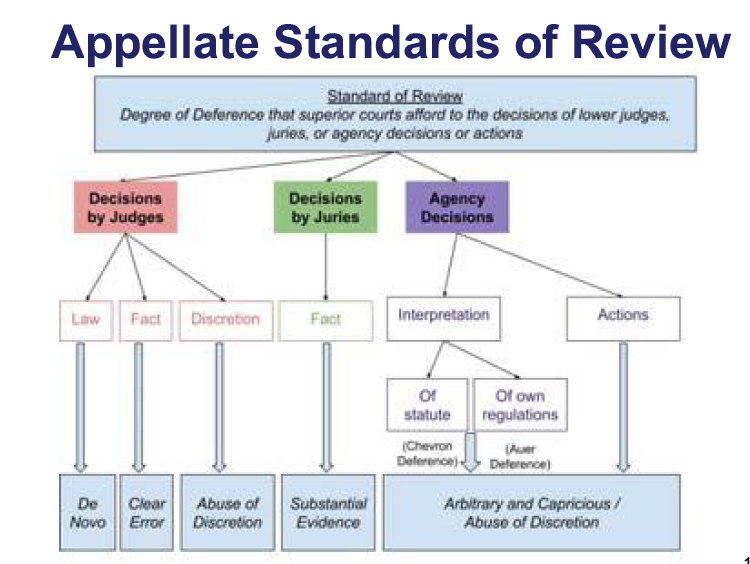 MOTIONS Motion is a procedural device through which a litigant asks court for an orderOften used as part of a strategy – can look sloppy to judge if your motion practice is poorCriticized for promoting delay and being expensive, especially if multiple motionsMust be made in writing, except where court is recording a hearing verbatim or when the trial is taking placeMust state reasons supporting the request and the relief claimedMust be in proper form determined by State rulesMay support the motion with a brief or legal memo, proposed order document and affidavitsMotions in Feds require litigant or their attorney’s signature – sanctions for failing to Must serve the motion, along with any additional materials on the opposing partyChecklist for Initiating a ClaimCourt must have personal jurisdictionTwo types = either general or personal NOTE: like venue, essentially a protection for D, who may waive itCourt must have subject matter jurisdictionFour types = either Federal Q, diversity, supplemental or removalNOTE: cannot be waivedDue process requirements must be satisfied – right of Ds (notice and opportunity to defend)Ds will always look for defects in notice – may provide a basis for motion to dismissService of process must occur Must be completed in the method stipulated under the rulesFCR 4 – extensive ruleProper VenueQuestion of whether in the correct court within the jurisdictionEach State and the Federal system have venue rules for their courtsRules establish different characteristics for determining venueNOTE: like PJ, essentially a protection for D, who may waive itCan D remove the case from a State court to a Federal court?Unilateral right on the D – might seek to do this for more favorable lawBalances the right of the P to elect jurisdiction / venueEnables them to veto the P’s election to have it in state courtHave any of the above been waived?Subject matter jurisdiction cannot be waived [FR 12(h)(3); Capron]Personal jurisdiction / service of process / venue may be waived Each may be waived at different timesJurisdictionTwo types of jurisdiction – both are required:Subject matter – relates to court’s power to hear a particular type of disputeFeds have all matters arising under Federal laws and CON, States have all elseEG: NY state courts have jurisdiction over all cases in law and in equityFeds also have diversity jurisdiction Requires diversity of citizenship and amount in controversy exceeding $75kFeds also have concurrent jurisdiction over all state matters, unless the enacting Congress has made jurisdiction over certain subject matter exclusive to their StatePersonal – relates to court’s power over a particular defendant or item of propertyEither over the person or over property in the jurisdiction Must distinguish between general and specificGeneral = gives court power to hear any litigation properly in the forumIE. D has sufficient contacts with forum to warrant asserting jurisdiction over it for all matters Specific = gives court limited power, related to D’s activities in the forumIE. D does not have sufficient contacts to warrant general jurisdiction, but conducts activities within the forum which warrant jurisdiction for matters arising out of, or related to, those activities NOTE: if no general then look to specific (i.e. it is the more specific)Three traditionally recognized types of personal jurisdictionIn personam – court’s power over a person (D)Most important form of jurisdictionJudgment = personal obligation on D and P is entitled to full faith and credit in other states (i.e. P may enforce against D’s property in any state) In rem – court’s power to adjudicate rights of all persons in the world with respect to a particular item of property located in the jurisdiction Judgment relating to that property is binding against all possible interest holders Quasi in rem – court’s power to adjudicate a person’s rights with respect to a particular item of property located in the jurisdictionArises where P cannot establish personal jurisdiction, so P attaches property D has in jurisdictionSo judgment can only be satisfied out of the property, and does NOT personally bind D [Shaffer]Two types (important for tests below):Where cause of action is directly related to the attached property (e.g. competing interests in a property)Where cause of action is unrelated to attached property (e.g. commercial contract dispute and attach D’s boat in the jurisdiction)NOTE: these categories are blurred, and now largely irrelevant because of the current state of US law – no need to classify within a certain categoryPersonal Jurisdiction (PJ)DUE PROCESS REQUIREMENTS FOR PJDP doctrine arises from 5th (State DP) and 14th (Federal DP) Amendments and requires [Mullane]:Proof of general jurisdiction OR specific jurisdiction OR jurisdiction based on propertyNOTE: do general first, because if satisfied, do not need to go through specific D to be given appropriate notice of the action and opportunity to be heard (see Notice below)If do not satisfy due process requirements, any resulting judgment/order is invalid [Mullane] 1 – GENERAL PERSONAL JURISDICTIONFed courts exercise State courts’ jurisdiction under FRCP 4(k)(1)(A)PERSONSFor persons, general may be established by:Domicile True, fixed and permanent home to which person has intention of returning whenever absent [Mas] (see notes under “Determining citizenship” heading below)Service/Presence – AKA “tag jurisdiction”Physical presence in the jurisdiction at time of service [Pennoyer] even if it is transient presence for a purpose unrelated to the cause of action [Burnham]EXCEPT where service occurs by force or fraud [Copas] or when immunity is grantedWaiver/ConsentExpress By contract – choice of forum clause [Carnival Cruise]Clauses are fine unless flagrantly unfair/unreasonable [Carnival Cruises]By agent – where D appoints an agent to accept service [Kane]Implied Where a D is conducting an activity which leads them to impliedly consent to jurisdiction (often through statute which appoints an agent) [Hess]CORPORATIONSFor corporations, general may be established by:DomicilePrincipal place of business AND state of incorporation [Daimler]PPOB = nerve center – where decisions are made [Hertz]Where corporation’s activities are so continuous and systematic that it can fairly be regarded as at home in that forum [Goodyear; Daimler; Helicopteros]Focus on intentional acts of the corporation (DO NOT use stream of commerce)Selling a product is not enough [Helicopteros]Temporary home can be sufficient to establish GJ [Perkins]Waiver/ConsentSame as above2 – SPECIFIC PERSONAL JURISDICTIONSpecific may be established by:FRCP 4(k)(1)(A) (need to use long arms) and International Shoe test (two steps below)Waiver/Consent (as above) STEP 1: 4(k)(1)(A) and Long Arm StatutesFRCP 4(k)(1)(A) authorizes Fed Courts to assert PJ of the State in which it sits – PJ of State is established through the relevant State’s long arm statute (see below and p.239 of TB)Then two key questions:Does the long arm statute cover the claim in question (statutory construction q)?If no, then no jurisdictionIf yes, then go to 2Is the statute constitutional?Apply the International Shoe test to determine constitutionalityNOTE: for long arms which are extremely broad (e.g. statute covers all cases that are permissible under the CON) then go straight to step 2COMMENTS IN RELATION TO STEP 1NO jurisdiction if state long arm does not provide for it No Federal long arm statute – but subject matter statutes often include clauses which assume national jurisdiction (i.e. D may be sued, regardless of their domicile)There are few Federal statutes without a jurisdiction provision in them – if no such provision then look to FRCP 4IS led States to expand their jurisdictional reach through long arm and single act statutesLong arm = extend jurisdiction for general activity within a stateSingle act = extend jurisdiction for certain acts in a State AND acts outside a state which impact the stateSTEP 2: International Shoe testD must have minimum contacts with forum so that maintaining the suit (i.e. holding there is PJ) does not offend traditional notions of fair play and substantial justice [International Shoe]Two elements: minimum contacts and FPSJTest comes from Due Process requirement in CON – therefore applies to all assertions of PJESTABLISHING MINIMUM CONTACTSD must purposefully avail itself of benefits / protections of forum’s laws [Hanson; Asahi; Kennedy plurality and Breyer concurrence in Nicastro] Easily established if systematic and continuous activities of D in forum state [International Shoe; Gray; Burger King]Sending a child to live in forum state is not purposefully availing yourself of the law of that state [Kulko] Choice of law clause alone is not sufficient to establish MC, but is evidence of contacts – must consider other circumstances [Burger King]Casual presence of a corporate agent or their conduct of single / isolated activities in a State are generally not enough [International Shoe] BUT single contact with substantial connection to State can be enough for minimum contacts [McGee]Stream of commerce cases – make it difficult to assess purposeful availment Consumer’s unilateral act does not establish PA [WWVW; Hanson]Controlling inquiry [O’Connor plurality in Asahi; Kennedy plurality in Nicastro] = knowing product will flow into forum through stream of commerce not enough, need to prove something else directed / aimed at forum state to show PA, such as:D advertised in the forumD conducting business in forum – e.g. advertising, employees, property, officesD designed the product specifically for forumD established channels for advice to consumers in forumD sold a substantial volume of product in forum state BUT Breyer/Alito in Nicastro said avoid should avoid rigid rule that purposeful availment requires D to have targeted forumNOTE: clear thread between O’Connor, Kennedy and Breyer/Alito is that stream of commerce alone is insufficient – must be additional factor showing targeting of the forum to establish PACONTRARY TEST for stream of commerce:Lower threshold = stream of commerce plus also look at volume of sales [Stevens concurrence in Asahi]Even lower threshold [Brennan concurrence in Asahi; Ginsburg dissent in Nicastro] = only need stream of commerce and nothing elseForeseeabilityD must know or reasonably anticipate that their activities in forum may make them accountable in forum’s courts [WWV v Woodson]Possibility of consumer bringing product into forum through stream of commerce is insufficient to prove foreseeability [WWV v Woodson]HOWEVER debate in Asahi about foreseeability O’Connor concurrence = stream of commerce insufficient to prove foreseeability Brennan concurrence = as stream of commerce shows regular and anticipated flow of products, it proves foreseeabilityFOR DEFAMATION ONLY – use Calder effects test D can reasonably anticipate a harm within a forum resulting from their actions (i.e. where actions will have an effect within the forum) [Calder] PROVING FAIR PLAY AND SUBSTANTIAL JUSTICEConsiderations [Asahi]:Relatedness of the claim to D’s contacts within the forum Specific in-state activity must be related to cause of action Inconveniences or burden on D which would result from trial away from its home or principal place of business [International Shoe; Burger King]Must be so gravely and difficult that party is unfairly put at a severe disadvantage compared to their opponent [Burger King]Hard to proveForum state’s interest in the caseP’s interest in obtaining effective reliefFederalist system’s interests in efficiently resolving controversies [Gray]EG: location of witnesses, the substantive law that will be applied (i.e. place of injury will be relevant) and other evidence States’ shared interest in furthering social policies EG: state maintaining its highway systemsNOTE: always a factual assessment for the court3 – JURISDICTION BASED ON PROPERTYBACKGROUNDMost states have long-arm statutes providing for in rem jurisdiction for certain property mattersCL test ONLY used when state long-arm does not extend to the constitutional limitBecause if it did, you would just sue in personam and judgment can be enforced against the person and property (i.e. enforce full value of the judgment)REQUIREMENTSFor in rem and quasi in rem where attached property relates to cause of action, the presence of property in forum is constitutionally sufficient to establish j [Shaffer] EXCEPT where property brought into state by fraud or forceFor quasi in rem where attached property does not relate to the cause of action, apply International Shoe [Shaffer]Presence of property in jurisdiction is not decisive, but relevant [Shaffer]NOTE: property that can be attached includes intangibles, for example:Any debt, as debt is located wherever debtor is located [Balk – Harris owed Balk, Balk owed Epstein, Epstein sued Harris, attaching debt that Harris owed balk and then recovered]IE: any creditor can collect money from their debtor’s debtorBank accounts [Pennington – state garnished a bank account of non-resident to pay alimony]NOTE: property may also be relevant to the minimum contacts analysisPJ AND FEDERAL RULESFRCP 1 states that rules govern all civil actions and proceedings Also states that FRCP shall be construed and administered to secure the just, speedy and inexpensive determination of every actionFRCP 3 requires all civil actions to be commenced by filing Complaint with CourtShort and plain statement which sets out the jurisdiction, facts and request for relief [8]FRCP 4 – relates to summonses(a) Deals with content of summons(b) Issuance to the court clerk and defendant(s)(c) Service of summons(d) Waiver of service(e) Service within USA(f) Service of individual overseas(g) Service of minor or incompetent(h) Service of corporation, partnership or association(i) Service of USA and its agencies etc.(j) Service of foreign, state of local government (l) Proving service (through affidavit)(m) Time limits for service (90 days after filing complaint)(o) Asserting jurisdiction over property and assetsFRCP 7 – defines the types of pleadings and motions that are allowed FRCP 8 – defines the required content for different types of pleadingsFRCP 5 – relates to service and filing of pleadings and other papersFRCP 4.1 – relates to method for serving Processes other than summonses and subpoenasFRCP 9 – special matters and issues relating to pleadings and how they should be dealt withFRCP 10 – form of pleadings (captions, names, paragraphs, exhibits etc.) FRCP 11 – signing pleadings and motions; making representations to court; and sanctionsDEEMED PERSONAL JURISDICTION UNDER FRCPFRCP 4(k) provides that each Fed court must analyze PJ as if it were a court of the state in which it is located (i.e. Fed court analysis will be identical to State Court – see below)EXCEPT if there is another special federal statute[In State J] Serving D with a summons or filing a waiver of service establishes PJ, if either [4(k)(1)]:D is subject to the jurisdiction of a court of general jurisdiction in the state where the district court is located [4(k)(1)(a)]i.e. MUST be subject to state jurisdiction Often through long arm statuteD is a party joined under Rule 14 or 19 and is served within a judicial district of the United States and not more than 100 miles from where the summons was issued [4(k)(1)(b)]Operates to bring people under jurisdiction in cases involving major urban centers where there are multiple states within 100-mile radius of that center Authorized by a federal statute [4(k)(1)(c)]Subject matter statutes which include clauses assuming national jurisdiction (i.e. D may be sued, regardless of their domicile)[Out of State J] For a claim that arises under federal law, serving a summons or filing a waiver of service establishes PJ over D if both [4(k)(2)]:D is not subject to jurisdiction in any state's courts of general jurisdiction [4(k)(2)(a)]; andExercising jurisdiction is consistent with the United States Constitution and laws [4(k)(2)(b)].CASES ON JURISDICTIONPennoyer v NeffFACTSMitchell (attorney) sued Neff for legal fees that Neff allegedly owed to himNeff's land was sold at a sheriff's sale to satisfy the judgment, and Pennoyer bought itNeff brought an action to recover possession of that land once he found out about saleArgued sale was improper because State Court that issued the judgment against him did not have personal jurisdiction At time of judgment, he was not a resident of OregonAlso did not receive notice, as notice was attempted through a publication in an Oregon newspaper to inform him of the action against him, under the Code of OregonThe case turned upon the validity of the original judgment in favor of MitchellAction was brought in the Oregon Federal Circuit (collateral attack)HELDNO PJ over Neff because non-resident and not properly servedBUT could have been if the property had been attached before start of litigation, as would have been quasi in rem jurisdictionPersons within a state and domiciliaries of a state are subject to its jurisdictionStates have the authority to prescribe the conditions upon which proceedings affecting them may be commenced and carried on within its territoryState court cannot exercise personal jurisdiction against a non-resident who was not personally served with process in the state I.e. Publication of process or of notice within the state, in which a tribunal sits, is unavailing in proceedings in personam against Ds in another stateHess v Pawloski (1927)FACTSHess, a Pennsylvania resident driving in Massachusetts had an accident with Pawloski in MassHess then left PennMass had a statute which allowed service of a resident of another state to be affected by way of service on the registrar who would then provide notice to the resident of the other stateHELDPJ over HessWhen driving on public road, Hess impliedly consented to the appointment of registrar of roads as their agent for service, therefore service/notice was proper and due process clause was respectedDid not matter whether consent was express or impliedNotice sent outside the state to a nonresident is unavailing to give jurisdiction for a monetary actionStatues are valid insofar as they relate to nonresidents exercising a privilege or right within a forumInternational Shoe v Washington (1945)FACTSShoe manufacturer, a Delaware corporation based in Missouri No office in W, nor any contracts for the sale and purchase of merchandise there, no stock stored there nor deliveries of goods thereBUT employed 11-13 salesmen under direct supervision and control of Missouri sales managers, who resided in W, mainly worked in W by exhibiting samples and soliciting sales for IS, and compensated commissions based on sales IS was supposed to pay contributions to an unemployment compensation fund administered by Washington state, but didn’t IS received a notice of assessment to pay unpaid contributions, which was served upon a sale solicitor employed by IS in Washington, at a copy was sent to its head office in MissouriIS sought to set aside the notice, but ultimately failed in the Supreme Court, and was required to pay the unpaid contributionsThen challenged jurisdiction of the relevant courtArgued its presence in W was not sufficient to justify jurisdictionHELDPJ over IS – having 14 representatives in WA sufficient presence (minimum contact) in forum for WA to exercise PJ over WA’s suit of International Shoe company for unpaid contributionsIS’s activities were continuous and systematic, and neither irregular nor casual, and resulted in a large volume of interstate businessNot undue to subject IC to the State’s jurisdiction – because by exercising the privilege of conducting activities within W and enjoying the benefits and protection of the State’s laws, it must also be subject to the liabilities of those laws such as responding to suitsRule – if D is not present within jurisdiction, then must have certain minimum contact with it so that maintaining the suit does not offend traditional notions of fair play and substantial justiceNOTE: prior to International Shoe, in personam jurisdiction was based on theories of presence (in or doing business in a jurisdiction) and consent (express or implied)Complicated by emergence of multi state and foreign corporations – theories did not apply well and so test changedMcGee v International Life Insurance (1957)FACTSFranklin, a resident of California, purchased a life insurance policy from IL, a Texan companyFranklin’s mother, McGee was the beneficiaryShe sent proof of his death to IL but it refused to payMcGee obtained a judgment against the insurer in a California state court and attempted to enforce it through an action in the Texas state courtsTexas courts refused to enforce the California judgment, holding that the judgment was void under the Fourteenth AmendmentHELDPJ – McGee had minimum contacts with TX There was no violation of 14th amendment if Texan courts enforced judgmentSufficient for purposes of the due process clause that McGee’s suit was based on a contract which had substantial connection with CaliforniaContract was delivered in California, the premiums were mailed from there, and the insured was a resident of California when he diedGray v American Radiator (1961)FACTSGray brought a personal injury suit against several defendants, including AR and a foreign corporation called Titan, alleging that a water heater exploded and injured herIt charged that Titan had negligently constructed the safety valve, and that Gray’s injuries were suffered as a proximate result thereofSummons was issued and was duly served on Titan’s registered agent in Cleveland, Ohio. Titan filed a motion to quash the summons, stating that it did no business in Illinois and that it sold the completed valves to a co-defendant outside IllinoisHELDPJ – Titan had sufficient contacts with Illinois to provide jurisdiction because it elected to sell its product for ultimate use in that stateIf a corporation does business of a sufficiently substantial nature in a jurisdiction then there are sufficient contactsCourt also considered convenience, as the law of Illinois will govern the substantive questions because tort was committed there, and witnesses on the issues of injury, damages and other elements relating to the occurrence are most likely to be found hereWorldwide Volkswagen v Woodson (1980)FACTSNew York residents purchased a car from a retailer in New YorkInvolved in a crash with another vehicle in OklahomaPurchasers brought a products-liability action in Oklahoma against the car retailerRetailer claimed a violation of its due process rights and questioned Oklahoma court’s jurisdiction over them because they were incorporated in NYS and had no contacts with Okl.HELD No PJ – retailer had no contacts, ties, or relations with Oklahoma and no reasonable expectations Appropriate test is for D to:First, purposefully avail by having a reasonable expectation that products will enter the forum (stream of commerce)Second, have reasonable expectation of being hauled before forum state’s courtsForeseeability is not a sufficient basis for jurisdiction, but is still relevant in the above testDISSENT (Brennan J)Policy of International Shoe is outdated – no longer need to focus on impact on Ds, but look to minimum contact between the parties, contested transaction and forum State Shaffer v Heitner (1977)FACTSHeitner was domiciled in DelawareGreyhound was an Arizonan company, which performed activities in Oregon H sued GH and 28 of its directors and officers for breaching their duties to the companyIn Delaware, H sought sequestration of individual Ds property and was so orderedDs sought to have that set aside as they said they did not have sufficient contacts with Del.HELDNO PJ - Delaware’s long arm did not extend to directors/officers – even so, they had nothing to do with DW and no reason to expect to be hauled before courts (i.e. no purposeful avail.)Must apply IS testPresence of property in jurisdiction is not decisive, but relevantProperty was not the subject matter of the action, so it was not sufficient to establish any jurisdiction – therefore no minimum contactsKulko v Superior Court (1978)FACTSFather sent a child to live with the mother in CaliforniaCalifornia had no personal jArgued that sending child invoked the benefit of California law, and so did sending mandatory child support checks thereHELDNo PJ – court held neither were sufficient for minimum contacts Calder v Jones (1984)FACTSSlander/libel suit in CA against National Enquirer Reporter traveled to CA to interview others for the story - expressly aimedJurisdiction challenged HELDPJ – National Enquirer foresaw the effect of publicationIf D reasonably anticipates a certain harm within a forum because of their actions, then jurisdiction in that forumBurger King v Rudzewicz (1985)FACTSDiversity suit in Florida Fed Court brought by BK, a Florida company, against Michigan-based franchisees for breach of franchise agreement Parties had choice of law provision in contractHELDPJ over franchiseesChoice of law provision alone is insufficient to confer jurisdictionMust also look at other circumstances – when that clause is combined with 20-year relationship between Michigan franchisee R and BK in Florida, it is sufficient to show deliberate affiliation with Florida and reasonable foreseeability of litigation thereNo other factors were sufficient to make it unfair or unreasonable to force R to submit to the jurisdiction – reinforced that facts must always be weighed in determining whether conferring personal jurisdiction would comport with FPSJAsahi v Superior Court (1987)FACTSZurcher (CA Resident) injured by faulty motorcycle – alleged tire, tube and sealant were defectiveThe valve for the tube was made in Japan by Asahi, and then tube was made by Cheung Shin in ChinaChinese company implead Japanese company for indemnificationThere was also a CA plaintiff who settled (jurisdiction obvious)HELDNo PJ over Japanese and Chinese – not in FPSJ so no PJFor MC, the court held:O’Connor pluralityCentral test to prove MC = whether there has been an action of the D purposefully directed towards the forum, which is sufficient to establish a substantial connection between D and that forum Placement of product into stream of commerce, without more, is not an act of D purposefully directed towards forumI.e. need to place in stream of commerce plus additional factor – there was no additional factor, as product just flowed from Asahi to CA Brennan concurrence Placing into the stream of commerce constitutes sufficient minimum contacts w/o another factor – being aware that product would flow to and be sold in forum is sufficient to make a lawsuit unsurprising – Asahi did this and should be subject to jurisdiction (but not in FPSJ, so no j)Similar to Ginsburg – very broadStevens concurrenceNot in FPSJ to confer jurisdiction, and this is dispositiveNo need to consider minimum contacts nor stream of commerceFPSJ test should include an inquiry into various factors (see above) and these factors deprived jurisdiction over AsahiZurcher’s interest was vindicated in the settlementD’s burden of defending in a foreign legal system outweigh CA’s interest in finishing the case there Burnham v Superior Court (1990)FACTSMarried couple in NJ separatedWife moved to CA with children, husband stayed in NJHusband often went to CA for business and to see childrenIn CA, he was served with process in a divorce action filed by his wifeHe moved to quash j, on basis that his visits did not establish minimum contactsHELDPJ – established by physical presence alone – such presence constitutes minimum contacts, even if in CA on unrelated matters and for a short timeMcIntyre v Nicastro (2011)FACTSM was a British Company that manufactured scrap metal machinesN was seriously injured while using a machine in New Jersey, that was manufactured by MScrap metal machine sold by British Company ends up in NJBritish company targeted US market through trade shows and other advertising, but not NJ specificallyNJ was the state with the most scrap metal refining in the USHELDNo PJ as there was no proof of purposeful availmentKennedy plurality D must intend to submit to forum through activities / actionsStream of commerce is not enough, need additional factorForeseeability that product would end up in NJ is not enoughMcIntyre did nothing to target NJ (even though targeted USA) so there was no jurisdiction Breyer concurrenceStream of commerce plus additional factorNo jurisdiction = no additional factor to establish j over McIntyreGinsburg dissentPrime place in IS was given to reason and fairnessFairer for McIntyre to defend suit as a corporation in NJ than for Ps to go to UKSimilar to Brennan in AsahiDistinguishes facts of WWVW and Asahi – says those international Ds had far less contacts and activity within forum to warrant jurisdictionGoodyear v Brown (2011)FACTSBus crash in France involving boys from North CarolinaParents brought wrongful death damages action in North Carolina against Goodyear USA and its subsidiaries Goodyear France, GY Turkey and GY LuxembourgGY USA accepted jurisdictionOther GY companies had no little business in USA – only sold tires sometimes through intermediaries when GY USA could not service need – e.g. special types of tiresHELDNo GJ – activities were not so continuous and systematic to render it at homeForeign corporations’ actions in forum were essentially selling tires at irregular intervals in NC, and did so through an intermediary. This did not constitute action which was so continuous and systematic to render them essentially at home in NC so no GJDaimler AG v Brown (2014)FACTSD was selling cars in CATried to sue in CA claiming GJ – under Alien Torts Act for claim based in Argentina HELDNo GJ – selling cars in CA doesn’t make Daimler “at home” there and thus couldn’t be sued for Alien Torts Act claim thereHelicopteros FACTSD was selling cars in CATried to sue in CA claiming GJ – under Alien Torts Act for claim based in Argentina HELDNo GJ – selling cars in CA doesn’t make Daimler “at home” there and thus couldn’t be sued for Alien Torts Act claim thereMullane v Central Hanover Bank (1950)FACTSStatutorily authorized common trust fund, under NY Banking LawThere was a judicial settlement of accounts by trustee of the fund to beneficiariesNotice was provided through settlement arrangementsQuestion = was there sufficiency of notice to beneficiaries (3 different types) at time of settlementAppellant objected that notice and statutory provisions for notice to beneficiaries were inadequate to afford due process and therefore court was without jurisdiction to render a final and binding decreeHELDAmendments require deprivation of life, liberty or property to be preceded by notice and opportunity for a hearing appropriate to nature of the caseApplies regardless of in personam, quasi in rem, in remRuling varied for the 3 types of BsBeneficiaries whose interests are either conjectural or futurePublication (of the name of the trust, not Bs) is good enough for this group, too expensive to find them allKnown present beneficiaries with known places of residenceService by mail requiredPublication isn’t enough, but no need for personal serviceBeneficiaries are basically identical in their interests so good enough to give notice to a substantial proportionBeneficiaries whose interests or whereabouts could not with due diligence be ascertainedNotice by publication is good enoughOther casesJones v Flowers: state sent a certified letter to homeowner to notify. Statute required homeowner to keep his address updated. Letter was returned unclaimed. State took not further steps to notify. Court held taking further steps with knowledge notice had been received violated DP – it could have sent by first class mail or posted the notice on the property.Dusenbery: Certified mail (delivered successfully to mail room) to prisoner satisfied due process even though no actual notice.Flowers: If certified mail is returned, sender must take “additional reasonable steps” if practicable to do so (e.g. resend it by regular mail (no signature required)). But don’t have to search through tax rolls or a current phone book to find new address.Pagonis: Notice of tax deficiency sent by certified mail returned. No due process violation despite no additional steps because no loss of property yet.Dobkin: service by ordinary mail to D’s last known address and publication in a local paper sufficient when whereabouts of Ds are unknown and Ps couldn’t do any better.Aguchak v Montgomery: summons in small claims must be sufficient in content – should have told recipient of options of appearing and requesting venue changeSubject Matter JurisdictionSubject matter jurisdiction cannot be waived [FRCP 12(h)(3); Capron]D can raise lack of SMJ as a defense at any time – court must dismiss without motion if its finds there is no SMJFour types of subject matter:Federal question jurisdiction [28 U.S.C. § 1331; Art III, § 2 of CON]Supplemental jurisdiction [28 U.S.C. § 1367]Removal jurisdiction [28 U.S.C. § 1441]Diversity jurisdiction [28 U.S.C. § 1332]NOTE: §§ 1331 and 1332 are concurrent jurisdiction statutes, so can go to either state or Fed courts for these claims EXCEPT where only exclusive jurisdiction is granted to Feds (e.g. §1338(a), sent. 2)1 – FEDERAL QUESTION JURISDICTIONFed courts have original jurisdiction of all civil actions arising under the CON, laws or treaties of the US [28 U.S.C. § 1331; Art III, § 2 of CON]Exclusive jurisdiction = antitrust, bankruptcy, patent and copyright, admiralty, securities regulations and disputes b/w statesCommonly arises through statutes enacted by CongressTo “arise under” US laws or CON, P must show their cause of action is based on Federal laws or the CON – this is “Well Pleaded Complaint Rule” [Mottley; Skelly Oil] NOT concerned with Defenses that might be raised by D [Mottley]Satisfy one of the three types of “arising under” jurisdiction (see below):Fed law with an Explicit Federal Right of ActionFed law with an Implied Right of ActionState law claim with a Substantial Federal IngredientArising under jurisdictionExplicit Federal Right of ActionWhere Fed law creates the private cause of action in the Complaint [Holmes]Must be clear that P’s right of relief depends on the resolution of a substantial federal law [Holmes; Franchise Tax Board]Implied Federal Right of ActionP’s right of action is implied from a Fed law (i.e. where there is no express cause of action in a statute – e.g. in Civil Rights Act below) [Merrell Dow]To determine if there is an implied right, court undertakes “balancing test” [Grable]:Whether P is part of class for whose special benefit the statute was passedWhether there is legislative intent to create cause of actionWhether creating cause of action would further statute’s aims / policies Whether the subject of statute is normally reserved for state lawEG:  Title VI of Civil Rights Act does not give parties express right to sue for education discrimination, while Title VII which covers employment discrimination does. Title VI deemed to have implied right of actionFederal IngredientWhere claim arises under state law but requires some interpretation of Fed law [Osborne]Considerations [Grable; Gunn v Minton]:Whether it is necessary to resolve a Fed question to resolve the lawsuitLook at craftiness of the pleadings and whether there is any attempt to manufacture jurisdiction [Kansas City]Fed question must be an issue in the caseQuestion must be substantial enough to the country that a Fed court should hear itIE: Efficiency considerationEG: for uniformity’s sake, or because of particular competencies of Fed courtsConsider the level of Fed interest in the suit [Osborne; Grable]Allowing Fed jurisdiction will not open the floodgates to litigation and not disrupt the Fed / state balance of powerIE: Federalism consideration [Merrill Dow]Consider whether there is any state court hostility towards Fed court hearing the claim [Osborne]Cases on Federal Q jurisdiction Merrell Dow – many State law claims and another State negligence claim based on labelling requirements in a Fed statute – court held it was too insubstantialMottley – court held that alleging some anticipated defense based on CON does not satisfy necessary requirementGrable – court held Fed ingredient test met. Fed interest in resolving the question of what kind of notice must be given to a person before seizing their property to pay taxes, and interest in ensuring uniformity in administration of Fed tax statute. More specifically: Meaning of the federal statute governing proper IRS service was the only legal or factual issue contested in the case (i.e. satisfies 1 and 2)Deciding tax questions relating to actions for quiet title won’t usurp state power or flood Fed courts b/c such claims are so rare (i.e. satisfies 3 and 4)Having Fed judges interpret Fed tax questions is wise because they are best suited to understand and decide those issues and we want uniform tax laws (i.e. 3 and 4)2 – DIVERSITY JURISDICTIONREQUIREMENTSParty invoking diversity jurisdiction has burden of proving its existence [Kokkonen]May only be invoked by a citizen of the USA [Scott v Sanford]Cannot manufacture diversity [Kramer]Amount in controversy must EXCEED $75,000 [1332(a); Freeland]Including value of damages (even punitive) and injunctive relief – but excluding interest and costsIf one D = P can aggregate total amount of all claims against the DIf multiple Ds = assess by reference to each D – P’s aggregate claims against EACH D must exceed thresholdNOTE: to challenge, D must prove with legal certainty that the claimed AiC is wrongDiversity of citizenship – assessed at time complaint filed [Grupo Dataflux; Strawbridge]ONLY DOMESTIC PARTIESComplete diversity = no party from either side is a citizen of same state (e.g. Ps from CA and Ds from everywhere but CA) [1332(a)(1)]IE: no P can be from the same state as a DINVOLVES FOREIGN PARTIESCitizen v. foreign citizen with permanent residency in a US state and who is domiciled in a State different to citizen’s state [1332(a)(2)]If alien is permanent resident and domiciled in State court, then matter should go to State courtCitizen v. foreign citizen (i.e. Alienage) [1332(a)(2)]Suit can have aliens on both sides, as long as there are also US citizens on both sides (i.e. cannot have a suit between two aliens) [Iraola v Kimberly Clark] Dual nationals are not subject to alienage jurisdiction, they are just treated like all other US citizens (so look to domicile below) [Sadat]NOTE: a stateless person cannot invoke alienage jurisdiction as they cannot show that they are a citizen of any state [Blair v Rubenstein]Citizens v. foreign State [1332(a)(4)]Where there are MULTIPLE PARTIES – when determining diversity, must disregard nominal or formal parties and only look at the “real parties to the controversy” [Rose v Giamatti]Real = parties who by substantive law have a duty sought to be enforced or challengedNominal / formal = in genuine sense has no interest in the result of the suit or no actual interest or control over the subject matter of the litigation POLICIES Provide a more neutral forum than state courtsFed judges are not subject to election and appointed for life – prevent political influencePrevent biases against members of other states / countries CONTRARY – State courts are most appropriate and apt to deal with State law issuesDETERMINING CITIZENSHIP People = citizen of state of true, fixed and permanent home AND principal establishment to which the person has the intention of returning whenever absent [Mas v Perry]Mere residence in State is insufficient [Mas v Perry]CHANGE = only if a person takes up residence in a different domicile AND intends to remain there [Mas v Perry]NOTE: all US citizens domiciled abroad are still subject to PJ in USA NOTE: original domicile is assumed to remain until they have a new domicile (e.g. if driving from NY to CA as part of moving to CA, then remain domiciled in NY until CA is established as new domicile) [WWV v Woodson] Corporations = citizen of BOTH state of incorporation and state of its principal place of business [28 U.S.C. § 1332(c)(1)]Principal place of business = nerve center – where all decisions are made [Hertz]NOTE: corporation might try to rely on muscle test – will fail – not current test per HSubsidiaries are different from parent – each is unique corporate entity, so assess each differently [Daimler; Goodyear]National banks = deemed citizens of states in which they are located [28 U.S.C. § 1348]Unincorporated associations = have citizenship of each of their members (including REITs) [Americold Realty v Conagra Foods]Representatives = legal representatives of classes (e.g. class actions) have their own state, which applies to the rest of the stateEXCEPT for representatives of estates or infants/incompetents [28 U.S.C. § 1332] – this prevents appointing reps to manufacture diversity3 – SUPPLEMENTAL JURISDICTION [28 U.S.C. 1367]BACKGROUNDExists where a State law suit consists of more than one claim AND Fed court has valid SMJ (diversity or FQ) over at least one of the claims – allows Fed court to take case off StateEG: gives Fed extra jurisdiction over State law claims, claims where parties fail AiC req. for diversity, and claims where new Ds are joined which make it better to be heard in Fed courtNOTE: supplemental jurisdiction is determined differently in Fed diversity cases (see below)REQUIREMENTSMust be at least one anchor claim over which Fed courts have SMJ (either diversity or Fed Q) [Gibbs]That Fed claim(s) must be so intensely related to the other State claims that they form part of the same case or controversy [1367(a)]Fed and State claims must arise out of a "common nucleus of operative fact" and must be expected to be tried together [Aldinger; Gibbs]EG: same witnesses and same documentsDIVERSITY ONLY = supplemental jurisdiction CANNOT arise through claims brought by P against (i.e. Fed claim(s) considered above cannot be any of the below) [Exxon Mobil]:Impleaded Ds [§ 1367(b); FRCP 14]Where P serves summons and complaint on 3P who is or may be liable to it for all or part of P’s claim against D (the 3P becomes another D – i.e. impleaded D)IE: cannot use third party claim to get supplemental jurisdictionMandatorily joined parties [§ 1367(b); FRCP 19(a)]Where court cannot give complete relief to existing parties without a party b/c that deciding the action in that party’s absence might:Impair that party’s ability to protect an interest affected by the suitLeave existing party subject to double obligationsPermissively joined parties [§ 1367(b); FRCP 20(a)]Where P joins another P b/c their two claims emerge out of the same transaction or occurrence AND they share a common question of fact or lawIntervening parties [§ 1367(b); FRCP 24]Where P joins and court allows 3P to join b/c:Allowed by statute OR Claim against 3P or Defense raised by 3P shares common questions of fact or fact with the main action OR  3P is a GOV agency or officer acting in that capacity NOTE: above types of claims are excluded from creating supplemental jurisdiction to preserve diversity AND prevent Ps using them to bolster jurisdictionBUT it does not take away from 1367 consideration any counter-claim, cross-claim, or counter-claim to a cross-claimEG: if Ds makes any claim against a third party, it may be consideredNOTE: in each of the FRCP cited above, the P’s right to make the claim is conditioned on that claim not destroying complete diversityDiscretionary judgment to be made by court – not a right of the P [Gibbs; Exxon Mobil]Claims to be considered include ALL related claims such as counter claims, cross claims, third party claims, fourth party claims and any other claims involving joinder or intervention of additional parties [1367(a)] apart from those excluded under 1367(b)May decline to exercise supplemental jurisdiction over a claim if it [1367(c)]:Raises a novel or complex issue of State law [1367(c)(1)]EG: where there is no uniform interpretation in State – better left to State to sortState claims substantially predominate over the Fed claim(s) [1367(c)(2)]Fed Court has dismissed all claims over which it has original jurisdiction [1367(c)(3)]IE: where there is a sole Fed claim, and the court dismisses that claim – then will send it back to the State courts (b/c no Fed claim to supplement) In exceptional circumstances, other compelling reasons for declining jurisdiction [1367(c)(4)]4 – REMOVAL JURISDICTION [28 U.S.C. § 1441]BACKGROUNDAllows D to veto jurisdiction proposed by P, by removing the case from State to Federal CourtONLY available to the DREQUIREMENTSD(s) wants to remove case from State to Federal court [28 U.S.C. § 1441]IF MULTIPLE Ds = all Ds must agree to removal D(s) is not domiciled in the State in which the claim was startedSTRATEGY = P can block right to remove by starting case in the State court where D residesPOLICY = D cannot be biased or unfairly treated by own state courtLess than one year since the case was filed in the State court [1446]Case could have been originally filed in Fed court [1441]IE: creates no broader jurisdiction in relation to removal, in consistency with CONRemoval is to the Fed district embracing the State court in which the case was originally filedIE: must be the district covering State court areaCase is not exempt from removal under 1445 A civil action in any State court against a railroad or its receivers or trustees, arising under sections 1–4 and 5–10 of the Act of April 22, 1908 (45 U.S.C. 51–54, 55–60), may not be removed to any district court of the United States.A civil action in any State court against a carrier or its receivers or trustees to recover damages for delay, loss, or injury of shipments, arising under section 11706 or 14706 of title 49, may not be removed to any district court of the United States unless the matter in controversy exceeds $10,000, exclusive of interest and costs.A civil action in any State court arising under the workmen’s compensation laws of such State may not be removed to any district court of the United States.A civil action in any State court arising under section 40302 of the Violence Against Women Act of 1994 may not be removed to any district court of the United StatesPOLICYBalances P’s right to choose the forumREMAND BY PIf P wants to fight removal, they bring a motion to “remand” (i.e. send it) back to state courtEG: where P asserts action is not removable b/c could not initiate in Fed court (as above)Often hearing conducted into whether remand will occur – standard is PoENoticeNotice must be reasonably calculated under the circumstances to apprise interested parties of the action and afford them an opportunity to object [Mullane; Dusenbery]Generally through service of a Summons and Copy of the Complaint [FRCP 4]Traditional methods Personal service methods such as through delivery to a person, leaving papers with a responsible person at office or address, delivery to authorized agent or delivery by registered mailFailure of agent to notify the D they represent will prohibit jurisdictionSubstitutes for personal service must be the best practical means to notify [Mullane]This may differ for different types of Ds (as was the case in Mullane)Heroic efforts are not required [Dusenbery]If P obtains knowledge that a party receiving notice by mail didn’t receive it, they must take all practical alternatives to apprise D of the action [Jones v Flowers]Examples Publication (e.g. newspaper) is generally insufficient to provide noticeEspecially if Ds name and address are known or available from public records, as this requires mailing or personal service [Adams; Walker]Notice of eviction posted on apartment doors (where notices are known to sometimes be removed before they could be seen) is not a reliable method [Greene]Electronic is sufficient where no reasonable alternativeCannot mail to people who are sick/insane and without guardians [Covey]Party may waive receiving notice before or after litigation has commenced [Overmyer]Cognovit note may be acceptable to preclude due process, but depends on case by case analysis undertaken by reference to bargaining power of parties and any consideration given [Overmyer]Timing and content is also importantDP requires recipient of notice to be given adequate time to respond [Roller v Holly] – governed by Federal Rule 12(a)DP also requires notice to provide sufficient content (see FRCP for required content of each type of document) [Aguchak v Montgomery]NOTE: distinction between actual and constructive noticeActual = person directly provided with noticeConstructive = where an act which is intended to indirectly notify the D is taken – i.e. where notice was sufficient through means other than actualServiceService is important because it establishes PJ over the D under 4(k)Personal service is the classic form of notice and always adequate to satisfy DP [Mullane]If improper service, court will not exercise its jurisdictionFRCP 4 REQUIREMENTSService must occur through an approved methodology – namely Summons must be served with copy of Complaint [4(c)] w/in 90 days after Complaint is filed [4(m)] according to the procedure listed for service of:individual within US judicial district [4(e)] OR individual in a foreign country [4(f)] ORa corporation [4(h)] ORthe US or its agencies [4(i)] ORa foreign government, state government or local government [4(j)]UNLESS D has waived service of Summons under 4(d)UNLESS service occurs through proven fraud, court will refuse to exercise its jurisdiction [Tickle v Barton; Wyman]Requires proof of fraudService must be proved to the court [4(l)], usually through an affidavit [4(l)(1)]NOTE: for claims involving property or assets, service is to occur according to the statute authorizing the court to exercise jurisdiction over property OR by serving summons under FRCP 4 [4(n)]CONSEQUENCES OF IMPROPER SERVICEIf D is not service within time, on its own motion or after notice to P, court must dismiss the action OR order service be made within a specific time [4(m)]BUT court may extend time for service if there is no shown [4(m)]VenueSystem of allocating cases within the Federal forumEG: NYS has 63 counties, with a Federal court of first instance in each of those counties, so established a system where certain counties must be allocated to certain higher courtsAPPROPRIATE VENUES [§§ 1390 and 1391]BACKGROUNDVenue refers to the geographic specification of the proper court for the litigation of a civil action that is within subject matter jurisdiction of the relevant court (i.e. does not confer SMJ) [1390(a)]May be multiple proper venuesVenue rules only apply to transfer of an action between districts and divisions NOT removal from state to Federal [1390(c)]FOUR TYPES OF VENUEIn which any D is domiciled, if all Ds are residents of State in which that district is located [1391(b)(1)]EG: 3 Ds residing in NY, then P can choose a judicial district in NY in which at least one of the defendants live such as Eastern DistrictResidency deemed for [NOTE: the below relate to districts not state]:Individuals/aliens residing in USA = district in which they are domiciled [1391(c)(1)]Incorporated or unincorporated entity (P) = district in which it maintains its principal place of business [1391(c)(2)]Incorporated or unincorporated entity (D) = district in which it is subject to court’s personal jurisdiction with respect to the action in question [1391(c)(2)]Alien not residing in USA = any district [1391(c)(3)]Where corporation is resident in a State with more than one district (e.g. NYS and California), resides in any district in which it has min. contacts to establish PJ [1391(d)]In which a substantial part of the events / omissions giving rise to the claim occurred [1391(b)(2)]In which a substantial part of property that is subject of the action is situated [1391(b)(2)]If NO district in which an action may be brought per the above, any district in which any D is subject to the court’s PJ with respect to the action [1391(b)(3)]Where there is diversity amongst the Ds, may bring the action in any district in the state of any DNOTE: for multiparty/multi-forum litigation = action may be brought in any district in which any D resides OR in which a substantial part of the accident giving rise to the action occurred [1396(g)]NOTE: specific statutes compel certain venues to be used for certain types of claims – also other rules for specific actions (e.g. for patents, apply § 1400)TRANSFER FOR CONVENIENCE/JUSTICE [§ 1404]If for the convenience of parties and witnesses AND in interests of justice, a district court may transfer any civil action to any other district or division where it might have been brought OR to any district or division to which all parties have consented [1404(a)]Convenience of parties/witnesses is a separate consideration to IoJ [Van Dusen v Barrack]Interests of justice considerations [Van Dusen]:Access to witnesses and to the forum itselfDocket congestion Speed to trial Relationship of the community to the dispute Court’s familiarity with the governing law Whether P resides in original forumP’s forum choiceWhere a transfer occurs:In a diversity suit Law of forum from which transfer occurred is to be applied by the new court (e.g. goes from CA, applying CA state law in the diversity suit TO NYS Federal Court then the NYS court must apply CA state law) [Van Dusen; Ferens v John Deere]In a federal question suit Courts are divided – some held bound by transferee, while others have held not and should exercise their own judgements when determining requirements of Fed law [Lanfear v Home Depot]TRANSFER FOR INCORRECT VENUE [1406]If it is in the interests of justice, a case filed in the wrong division or district may be transferred to any district or division in which could’ve been brought [1406(a)]IE: cure or waiver of defects in venue selectionCan be transferred even if the transferor court lacks PJ – serves efficiency [Goldlawr]ONLY apply the new venue’s law (b/c could not have been brought in old court, so that law should not apply) [Manley v Engram]TRANSFER WHERE FINDING OF NO JURISDICTION [1631]If it is in the interests of justice, if a case is filed in court which holds there is no jurisdiction to hear that case, the court may transfer it to any other court in which it could’ve been brought [1631]IE: transfer to cure want/lack of jurisdictionFORUM NON CONVENIENS [§ 1404(a)]CL process where court exercises its discretionary power to decline to exercise its jurisdiction b/c it is in interests of justice to transfer to another court to hear the case [Gulf Oil v Gilbert]Forum non conveniens cases fall under 1404(a) [Atlantic Marine v WD of Texas] Unless balance is strongly in D’s favor, then P’s choice of forum shouldn’t be disturbed [Gilbert]Must weigh public and private factors to determine if changing forum is necessary to avoid “oppressiveness and vexation” to D [Piper]Unless remedy by alternative forum is clearly inadequate or unsatisfactory, such that it is essentially no remedy at all, any difference in substantive law between forums should NOT receive substantial weight and is NEVER determinative [Piper]IE: as long as there is a remedy available in alternate forum, does not matter if remedy is clearly insufficient (NOTE: rule not strictly followed – courts still consider relief)Private considerations when determining [Gulf Oil v Gilbert]:Interest of the litigants (e.g. the relief available to them as in Nemariam)Ease of access to sources of proofAvailability of compulsory process for attendance of unwilling WsCosts of obtaining attendance of WsPublic considerations when determining [Gulf Oil v Gilbert]:Is there an appropriate alternative forum [Piper; Rep. of Iran]Interest of the forums in the litigation (e.g. USA promoting deterrence of dangerous or faulty foreign products sold in USA, and interests of Scotland in Piper to have local issues tried at home)Other practical problems relating to efficiency and expense of trial NOTE: court does not need subject matter nor personal jurisdiction to make a ruling on a forum non claim [Sinochem v Malaysia International Shipping]NOTE: for State courts, arises purely under common law b/c 1404 does not apply to themMULTI-DISTRICT LITIGATION [§ 1407]Procedure authorizes the temporary transfer of a set of related cases into one district for pre-trialWhen civil actions involving one or more common questions of fact are pending in different districts, such actions may be transferred to any district for coordinated or consolidated pretrial proceedings [1407(a)]Even if there are various actions involving multiple claims based on different legal theories, it has been held that if factual background is common (e.g. bankruptcy of MF Global) then can still transfer [MF Global Holdings Investment Litigation]Practice is to leave it to transferee judge to determine degree of coordination or consolidation of the different actions [MF Global]Transfers made by the judicial panel on multidistrict litigation [1407(a)] on its own initiation [1407(c)(i)] or by motion filed with the panel by any party [1407(c)(ii)]Must be for the convenience of parties and witnesses and will promote the just and efficient conduct of such actions [1407(a)]Must remand the transferred action back to district from which it was transferred [1407(a); Lexecon v Milberg]Pre-trial court cannot simply assign the case to itself for trial [Lexecon]BUT courts have accepted this where parties have provided a clear and unambiguous waiver [Depuy Orthopedics]NOTE: remand rarely, if ever, occurs in practice – because of parties settling, consenting to current judge, or judge keeping it because have familiarity with it Panel may separate any claim, cross-claim, counter-claim, or third-party claim and remand any of such claims before the remainder of the action is remanded [1407(a)]Coordinated or consolidated pretrial proceedings shall be conducted by a judge or judges (AKA transferee judge) to whom such actions are assigned by the judicial panel [1407(b)]Circuit judge or a district judge may be designated and assigned temporarily for service in the transferee district (i.e. district they are not actually from) [1407(b)]Any such judge may exercise the powers of a district judge in any district for the purpose of conducting pretrial depositions [1407(b)]When a case is transferred, apply the law of the transferee/new court (not one from which transferred) [Korean Air Lines Disaster; General Motors LCC Ignition Switch Litigation]Policy = promote efficiency where consolidation occurs from different circuitsThis is still subject to debate because it conflicts with LexeconChief Justice created judicial panel on multidistrict litigation [1407(d)]Consists of 7 circuit and district judges designated from time to time by Chief Justice No 2 members shall be from the same circuitConcurrence of 4 members is necessary for any action taken by the panelPiper Aircraft (1981)FACTSCrash in ScotlandScottish people get killedPlane manufactured in Pennsylvania by Piper and propellers were made in OhioPs bring the action in USA state court in CAAction transferred to federal district court in PennsylvaniaPiper sought to dismiss it on the grounds of forum non conveniensMost Ws and evidence were located in ScotlandReyno argued that Scottish law was less favorable to Ps than Pennsylvania law because it did not include the doctrine of strict liability for these tort casesHELDInconvenient forum – everything is in Scotland – no specific reasons for USA being more convenient Forum non may be used to dismiss a case if P has no specific reasons of convenience for its choice of a forum, and that choice places a heavy burden on D or the court Also held that the remedies provided by the Scottish courts are not inadequate, even though the lack of a strict liability theory might reduce the size of the damages awardUnless remedy provided by the alternative forum is clearly inadequate or unsatisfactory, such that it is essentially no remedy at all, the prospect of a difference in the substantive law should not receive substantial weight and is NEVER determinativeApplicable Law in Federal proceedingsLAW IN FEDERAL QUESTION JURISDICTIONFederal question = court applies Federal substantive AND procedural lawEG: in patent cases, apply patent law and FRCPLAW IN DIVERSITY JURISDICTIONOverarching principle of Erie: CON requires a Fed court sitting in diversity to apply the substantive law of the State in which it is sitting, but to apply Federal procedural lawPOLICY = FC to reach the same outcome – when FC hears a diversity case, it becomes a State court and cannot reach a substantially different result to State court [York; Ragan; Cohen]BUT issues arise when it is unclear whether a Federal statute or rule is procedural or substantive OR conflict with a State lawTwo relevant statutes:Rules of Decision Act [§ 1652] = State laws shall be regarded as rules of decision in civil actions in Fed Courts, except where CON or Fed statutes otherwise require Rules Enabling Act [§ 2072] = SCOTUS has power to prescribe “general” rules of practice and procedure and rules of evidence for cases in Fed system [2072(a)]IE: carve out from the RODA for Fed rules of procedure1 – FEDERAL STATUTE v STATE LAW Does the Fed statute cover the relevant issue [Stewart]?If yes, go to 2If no, use State lawIs the Fed statute constitutional under Art III and “necessary and proper” clause [Stewart]?Must be “rationally capable of classification” as procedural to apply per Erie [Hanna]NOTE: easy test to meet re: procedural, so Fed statute almost always trumps State law2 – FRCP v STATE LAW [§ 2072 REA ANALYSIS]Does the FRCP conflict w/State law (i.e. is Fed ‘on point’) [Hanna; Walker v Armco]?Different methodologies for assessing coverage of FRCP:Scalia in Shady Grove: read FRCP broadly Stevens in Shady Grove: look at importance of the policy behind the State law and if:Strong state interest in enforcing policy, read rule narrowly per GinsburgWeak state interest in enforcing policy, read rule broadly per ScaliaGinsberg dissent in Shady Grove and majority in Gasperini: read rule narrowly to avoid conflict b/w State and Fed systems AND respect FederalismEchoes Harlan concurrence in Hanna = cautioned against placing FRCP on a pedestal above state rights and interestsIf yes (i.e. conflicting) go to 2If no (i.e. not conflicting) go to RODA analysis to determine if FRCP is P or SIf conflicting, is the Federal rule valid under 2072 (i.e. Rules Enabling Act) [Hanna]?Must be a general rule of procedure [2072(a)]CANNOT abridge, enlarge or modify any substantive right [2072(b); Scalia in Shady Grove]Rule can ONLY govern manner/means by which litigants’ rights are enforced NOT how court will adjudicate those rights [Scalia in Shady Grove]BUT alternate approach of Stevens in Shady Grove = Fed Rule can’t displace a state procedural law that is “so intertwined with a state right or remedy that it functions to define the scope of the state right”Ginsburg did not explicitly consider this issue in Shady Grove nor Gasperini – UNCLEAR Ginsburg’s preferred approach if there is a conflict EG: in Hanna v Plumber there was no a/e/m of a substantive right b/c P could simply refile the case or serve D personallyNOTE: no Federal rule has been struck down for violating 2072 – unlikely for any FRCP to be struckIf conflicting and valid, Federal law prevails because FRCP always trump State rules [Shady; Hanna]3 – FEDERAL JUDICIAL PRACTICE v STATE LAW [§ 1652 RODA ANALYSIS]Must look at whether the laws to be applied are P or S using below two tests:Clearly established categories:Statutes of limitations and holding rules are substantive so must apply State versions of these [York; Ragan; Walker]Choice of law rules are substantive [Klaxon v Stentor]Elements of a claim or defense are substantiveControlling outcome-determinative test = whether applying State law is necessary for Fed court to reach the same result as State? [York; Ragan; Woods; Cohen]Judge outcome-determination in terms of ‘twin aims of Erie’ [Hanna]:Avoidance of forum shoppingEnsure equal administration of the law (NOT same as equal protection of the law)Byrd balancing test = whether State interest in ensuring consistent outcome-determination outweighs Federal policy / essential characteristics or functions of Fed court [Byrd]Specific considerations [Byrd]:Policies underlying competing State and Fed laws EG: in Byrd, 7th Am. jury function is one of those essential functions and strong Fed policy of ensuring right to jury trial Degree of certainty about whether applying Fed law would alter outcome (complicates York test)IE: assess probability of a different outcome b/w Fed and State law – if little impact then can apply Fed lawEG: in Byrd, low probability that outcome would change if heard by judge or jury If YES, State law is substantive and must be applied (If NO, State law is procedural)REMNANTS OF FEDERAL COMMON LAWSome Federal common law remains untouched by Erie (AKA specialized Fed CL)Binding under supremacy clause of CONMUST find that advantages of applying state law are outweighed by: Need for national uniformity OREG: often to fill gaps in the state lawThat State law’s inconsistency with federal interestsEG: national security concernsCANNOT create Federal CL where the field seeking to be covered has already been occupied by Congress making laws (e.g. EPA creation in American Electric) [American Electric v Connecticut]Not concerned with the extent or work in that field, just coverage / delegationAccepted areas of specialized Fed CL (i.e. where State law is not applied):There is a gap (i.e. topic not dealt with) in Fed statute and common law rule fills the gap ONLY in Federal Q jurisdiction NOT diversity (i.e. must NOT be any state law issue)EG: where there is a Federal statute which does not contain a statute of limitations Admiralty and foreign relations common law (seen as traditional federal common law)Matters which affect nation and require consistent body of substantive law [Kossick]Cases involving Federal interests or rights [Clearfield Trust; Boyle; Dice v Akron]Issues concerning Fed government’s contract rights, rights to collect loans / proceeds due to it, or managing US bonds and securitiesEG: where contractor makes a product according to specifications provided by GOV, then cannot sue either GOV nor contractor unless Fed law allows [as in Boyle]Federal procedural CL EG: doctrines of forum non, abstention, stare decisis and rules of finality [Semtek v Lockheed Martin]Interstate dispute rules Unfair to apply statute of decisional law from conflicting states [Hinderlider v La Plata]CASESErie Railroad v TompkinsFACTSDark night in Houston, PA where Tompkins is walking alongside railroad trackErie railroad train is moving across the lineSomething protruding from train and it strikes TomkinsState CL v Federal CLPA state court had higher burden of proving negligence where he was trespassingPA federal courts had more favorable rules of negligence but could still apply PA state lawWent to NYS federal court which had ordinary rules of negligence, even for trespassers – applied general federal common law of torts according to Swift v TysonTomkins won in district and 2nd CircuitWent to SCOTUS – Erie argued that local law should applyHELDFed court must always apply State substantive law – only apply Fed procedural lawOverruled Swift v Tyson – went beyond boundaries of the appropriate constitutional role for the judicial branch, and created vertical separation of powers concerns involving the federal government and the statesRule = Federal courts are not entitled to create their own common law for issues that properly fall within state lawRule = Applying state substantive law would lead to more predictable outcomes for litigants and greater efficiency for courtsGuaranty Trust v YorkFACTSYork alleged he was defrauded in buying stock from GTRelevant statute of limitations from suing on bonds had run in NYS law – prevented actionSuit involved debate over whether that NYS law prevented remedy being granted by FCHELDNo action in FC – State statute applied to bar (because the State statute was outcome determinative)Where FC sits in diversity jurisdiction, it sits as if it is a court of the state in which it is located, so same substantive rules apply to exclusion of equityIn all cases where FC has diversity jurisdiction, outcome of the litigation in FC should be substantially the same, so far as legal rules determine the outcome of a litigation, as it would be if tried in a state courtSO Federal equitable remedies survive EXCEPT where state law bars the actionAffirmed ErieReiterated that source of substantive rights enforced by a federal diversity court was state law, and this law determines the outcome regardless of the forum or whether the remedy was in law or in equityNOTE: suggests that the difference between procedural law and substantive law in Erie cases hinges on whether the law in question is outcome-determinative, but later decisions have drifted away from this overly straightforward assessmentRaganFACTSWrongful death action in KansasKansas law requires action to be brought within 2 years of death – action is brought at the time D is served, not when filed with courtSuit was properly commenced in Federal CourtD challenged on basis that FC must apply State law, and the State law action tolled (i.e. was out of time) HELDNo action (out of time) – applying Guaranty, must apply the Kansas (state) statute as this binds all FCWoods v Interstate RealtyFACTSForeign corporation brought action in diversity against individual in Mississippi Action was for recovery of the commission of the foreign corporation’s broker D moved for summary judgment because foreign corporation could not bring action in MI under state law (insufficient contacts with MI)District court granted summary judgment on that basis – P appealed HELDAppeal unsuccessful – State law was controlling and State courts were closed to P Affirmed Erie / Guaranty / RaganByrdFACTSSouth Carolina resident sued North Carolina company that employed him for damages for injuries caused by D’s negligenceDispute about whether worker fell under statutory definition of “worker” under workers comp act to be covered by that Act This Act limited his compensation as amount of damages was decided under workers’ compensation statuteSC courts held that question of coverage was to be determined by judge not juryQ = whether FC was bound to follow the state method of judge determination or whether P is entitled to jury trial on coverage issueHELDFederal Constitution trumps State lawInfluence if not the command of the 7th Amendment – presumption of jury trial which means that Federal court will entertain the case and allow jury trialFederal interest in favoring jury decisions should not yield to state interest in consistency between federal and state outcomeEspecially where no guarantee that the result would have been any different if coverage issue was decided by judge or juryNOTE: SCOTUS has not yet considered whether the 7th Amendment extends to State courts  Hanna v PlumerFACTSAuto accident resulting in death in Massachusetts Claim against estate of the deceasedDiversity caseMA law says that must bring the case against estate within one year, and commencement with service of processBrings the action in Federal court – trial court says that suit is barred because the State courthouse door is closed (i.e. outcome determinative)Appeal to SCOTUSHELDStatute of limitations is NOT outcome determinative because you judge outcome determination in terms of what is called ‘the twin aims of Erie’ which are:Avoidance of forum shoppingUnequal administration of the law (NOT the same as equal protection of the law)AND you judge outcome determination ex-ante NOT ex-post and therefore no promotion of forum shoppingNOT governed by 1652 but 2072So Erie does not arise – to raise Erie doctrine, the effect of a procedural rule on the outcome of a case must abridge, enlarge, or modify the substantive lawThere was no change to a substantive right here because the plaintiff simply could refile the case or serve the defendant personallyTherefore this is a Federal interest – so this becomes a valid exercise BECAUSE the Federal procedure must be appliedShady GroveFACTSNYS has a class action statute (901(b)) which prohibits class actions for penalties and finesDiversity action in which Ps sought a fineQuestion = whether the Federal Court had to honor NYS prohibition HELDSharp division in the CourtScalia majorityFederal class action rule (Rule 23) prevails over the NYS rule (§901(b) of NY CP rules) AND did not modify, abridge or enlarge substantive right SO does not contravene 2072NOTE: does not really go into whether the laws were procedural or substantive in nature – doesn’t care – just says Fed overrules as both cover same subjectCriticizes Ginsburg’s approach of looking at subjective intentions because it would produce confusion and be arduous for courts to determine for each statuteSays that do not look at substantive “reasons” or substantive “purpose” but just the right itselfKennedy concurrenceNYS rule is a procedural rule and therefore is trumped by Federal rule – also holds that the rule is within the 2072 rulemaking power (but for different reasons to Scalia)Ginsburg dissentMust look at subjective intentions of State legislature because that establishes the State’s substantive regulatory interest (invoking Erie) – if they intended to cover the topic or achieve purpose, then respect their substantive interestIn this case, NYS limitation on class actions is a state substantive interest and Federal system should honor that interest – respect FederalismClearfield Trust v USFACTSCheck issued by Fed GOV was lost in the mail, stolen by a person who cashed it at JC PenneyJCP endorsed it and then Clearfield endorsed it too, provided a guaranty and collected money from Fed ReserveFed GOV discovered it was stolen and fraudulently cashed after 8 monthsFed GOV demanded Clearfield to pay on the guarantyC refused, so GOV brought action, and trial court held Fed GOV could not because of delayHELDOverruled – 8-month delay should not have prevented the case from being heard, as C had not suffered any damage from the delay (i.e. new rule is D must show damage for delay to prevent action)Establishing new rule was authorized because:CON gives Fed GOV authority over disbursing funds or paying its debtsFederal courts may use their own standards to create the applicable rules of law for issues regarding commercial paper, since Congress is silent on this subjectUsing state rules would be counterproductive because of the divergences among themA single overarching standard would create a useful uniformityBoyleFACTSDead US marine sued helicopter manufacturer for defectively designing its copilot emergency escape hatchState tort law allowed manufacturer to be liable, but Federal "military contractor defense” prevented any manufacturer from liability HELDFed laws valid and trump State laws on contractor liability b/c matter of Fed concernDespite absence of specific legislation immunizing GOV contractors from liability for design flaws, questions of their liability are of unique federal concernState law significantly conflicted with federal interests and had to be displaced American Electricity Power v ConnecticutFACTSPs brought action against power companies for excessive CO2 emissions Action was Federal CL nuisance claimHELDCannot bring action – federal judicial power displaced by Congress passing “Clear Air Act” and establishing EPARelevant question was whether Congress occupied field, and it hadDelegation to EPA displaces Fed CL – also noted that any decision of EPA would be subject to judicial reviewDice v AkronFACTSWhen you base a state case on a federal statute, you need to apply federal lawHELDSCOTUS reversed and ordered issue to be submitted to jury because jury trials are just too important a part of the substantive rights provided by FELA (federal statute) to be eliminated in a state actionPleadingsThree purposes:Give notice to opponent (and indirectly the court) about what is being allegedReveal the factual basis for the suitReveal the legal issues in the caseNOTE: discovery has limited the importance of pleadings – now pleadings are largely used for notice whereas discovery is used to reveal factual basis and legal issuesPLEADING CONTENT [FRCP 8] Pleading (i.e. complaint) that states a claim for relief must contain [8(a)]short and plain statement of the grounds for the court's jurisdiction, unless the court already has jurisdiction and the claim needs no new jurisdictional support [8(a)(1)]short and plain statement of the claim showing that pleader is entitled to relief [8(a)(2)]To give D fair notice of what the claim is and grounds upon which it rests [Conley]demand for the relief sought, which may include relief in the alternative or different types of relief [8(a)(3)]Allegations in the pleading must be simple concise and direct (although no technical form is required) [8(d)(1)]]P may state 2 or more claims alternatively or hypothetically [8(d)(2)] and can state separate claims regardless of the consistency [8(d)(3)]Pleadings must be construed so as to do justice [8(e)]OTHER PLEADING REQUIREMENTS (see more below)Must contain enough facts to convince the court that the claim to relief is plausible on its face [Iqbal; Twombly]Claim is plausible on its face when P pleads facts that allow court to reasonably infer that D is liable [Iqbal; Twombly]NOT just facts consistent with D’s liability NOR just a possibility that a D acted unlawfully [Iqbal; Twombly]NOTE: P might try to argue that should apply lower standard under Gibson but will not succeed – not current testANSWER CONTENT [FRCP 8] In its Answer, D must:State in short and plain terms its defenses to each claim asserted against it [8(b)(1)(A)]Admit or deny allegations asserted against it by an opposing party [8(b)(1)(B)]Denial must fairly respond to the substance of the allegation [8(b)(2)]D may either generally deny all pleading allegations OR specifically deny designated allegations (can also generally deny all except those specifically admitted) [8(b)(3)]Can deny part of an allegation as true, and deny the rest [8(b)(4)]If D lacks knowledge/info sufficient to give a belief about the truth of an allegation, it must state so and statement has effect of a denial [8(b)(5)]Affirmatively state any avoidance or affirmative defense (e.g. contributory negligence, laches, illegality, fraud, waiver or estoppel) [8(c)(1)]D may state 2 or more defenses alternatively or hypothetically [8(d)(2)] and can state separate defenses regardless of the consistency [8(d)(3)]If D mistakenly designates a defense then if justice requires, the court may treat it as correctly designated [8(c)(2)] EXCEPT for defenses asserted by motion under 12(b) If fail to deny an allegation which requires a responsive pleading, then it is admitted [8(b)(6)]EXCEPT an allegation relating to the amount of damages [8(b)(6)]SERVICE OF ANSWER [FRCP 12] Must be served within 21 days after being served with the summons and complaint [12(1)(A)(i)]If waived service under 4(d) within 60 days after request for a waiver was sent, or within 90 days after it was sent to D outside any US district [12(1)(A)(ii)]NOTE:0 21 days from service of crossclaim or counterclaim for answer to it [12(1)(C)] AND for a reply, 21 days after service of answer [12(1)(C)]NOTE: longer for US, its agents and officers [see 12(2)/(3)] and time periods change if a motion is served [see [12(4)]ADDITIONAL PLEADING REQUIREMENTS [FRCP 9] Pleading need not allege [9(a)(1)]:party's capacity to sue or be sued;party's authority to sue or be sued in a representative capacity; orlegal existence of an organized association of persons that is made a partyTo raise any of the above issues, a party must do so by a specific denial, which must state any supporting facts that are peculiarly within the party's knowledge [9(a)(2)]Alleging fraud or mistake [9(b)]Party must state with particularity circumstances constituting f/m Malice, intent, knowledge and other conditions of person's mind may be alleged generallyPleading conditions precedent [9(c)]When alleging, it suffices to allege generally that all CPs performedWhen denying, must do so with particularityOfficial Document or Act Suffices to allege that the document was legally issued or act legally done [9(d)]Pleading judgment/decision of a domestic or foreign court OR a judicial or quasi-judicial tribunal or board/officerSuffices to plead judgment/decision without showing jurisdiction to render it [9(e)]If item of special damage is claimed = it must be specifically stated [9(g)]An allegation of time or place is material when testing the sufficiency of a pleading [9(h)]COMMENTS ON FRCP 9Imposes heightened pleading requirements in ALL types of civil actions [Kearns v Ford]Pleading as a whole must satisfy any of the particularity requirements in FRCP 9 (e.g. fraud) [Kearns]Rule 9(b) [Kearns v Ford]Fraud does not need to be an element of a claim/CoA, it must simply be grounded in fraud Facts must be specific enough to give Ds notice of particular charged conduct so they can defend against it specifically and not just deny they did anything wrongAverments of fraud must be accompanied by who/what/when/where/how of the misconduct chargedThree purposes of heightened requirement are to:Provide D’s with notice to defendDeter Ps from filing complaints as a pretext for discoveryProtect reputation of those charged from improper fraud chargesProhibit excessive economic and social costs on litigants and court from claims without factual basisCERTIFICATION [FRCP 11] Pleadings, motions and other written papers must must be signed by at least one attorney of record or unrepresented party [11(a)]Must state the signer's address, e-mail address, and telephone number [11(a)]Need not be verified or accompanied by an affidavit [11(a)]Representations on certificationTo best of their knowledge, information, and belief, formed after an inquiry reasonable under the circumstances, attorney or party certifies that:document is not being presented for any improper purpose, such as to harass, cause unnecessary delay, or needlessly increase the cost of litigation [11(b)(1)]claims, defenses, and other legal contentions are warranted by existing law or by a nonfrivolous argument for extending, modifying, or reversing existing law or for establishing new law [11(b)(2)]factual contentions have evidentiary support or, if specifically so identified, will likely have evidentiary support after a reasonable opportunity for further investigation or discovery [11(b)(3)]denials of factual contentions are warranted on the evidence or, if specifically so identified, are reasonably based on belief or a lack of information [11(b)(4)]Effect of failure to certifyIf unsigned, court must strike it out unless omission is promptly corrected after being brought to attorney's or party's attention [11(a)]If no action taken after notice and reasonable opportunity to respond, court may sanction any attorney, law firm, or party that violated the rule or is responsible for violation [11(c)]MOTIONS [FRCP 12] Motions for more definite statement in pleading [12(e)]Motion for more definite statement of a pleading which is so vague or ambiguous that the party cannot reasonably prepare a responseMust be made before filing a responsive pleading and must point out the defects complained of and the details desiredIf the court orders a more definite statement and it is not obeyed within 14 days after notice of the order or within the time the court sets, court may strike the pleading or issue any other appropriate orderMotion to strike part of pleadingCourt may strike an insufficient defense or any redundant, immaterial, impertinent, or scandalous matter either on its own [12(f)(1)] or on motion made by a party either before responding to the pleading [12(f)(2)]Motions for defensesIf D is not going to include it in the Answer, may assert following defenses by motion before pleading [12(b)]:(1) lack of subject-matter jurisdiction;(2) lack of personal jurisdiction;(3) improper venue;(4) insufficient process;(5) insufficient service of process;(6) failure to state a claim upon which relief can be granted; and(7) failure to join a party under 19Motion for judgment on pleadings may be filed after pleadings are closed BUT early enough not to delay trial [12(c)]NOTE: if matters outside pleadings are alleged in motion for judgment (12(c)) or motion for failure to state claim (12(b)(6)), motion must be treated as one for summary judgment under 56 [12(d)]NOTE: any motion under 12 may be joined with any other motion allowed by 12 [12(g)]MOTION TO DISMISSBrought under one of the 12(b) categoriesNamely 12(b)(6) for failure to state a claimUnder 12(b)(6) – pleading must contain enough facts to convince the court that the claim to relief is plausible on its face [Iqbal; Twombly]Claim is plausible on its face when P pleads facts that allow court to reasonably infer that D is liable [Iqbal; Twombly]NOT just facts consistent with D’s liability NOR just a possibility that a D acted unlawfully [Iqbal; Twombly]NOT just a formulaic recitation of the elements of the relevant claim (e.g. constitutional discrimination) [Kennedy majority in Iqbal]Critical focus on facts – problematic because of no discovery before pleadings – hard to get the facts that you needAllegation that court re-wrote Federal Rule 8 – as it overruled earlier principle that it must be clear that P can prove no facts in support of claim which would entitle P to relief [Gibson]ISSUE = test makes it extremely hard for a P to get into court – imposes high standardOn one hand, balances frivolous suits, but on other, prevents someDoesn’t need to be probable but cannot be conclusory [Swanson]In determining a motion to dismiss, court must take all factual allegations as true but not legal allegations (must make a finding according to presumed-true facts) [Iqbal; Twombly]Any allegations which are conclusory in nature cannot be presumed true – they are legal conclusions [Kennedy majority in Iqbal]Court will exercise its judicial experience and commonsense [Iqbal]AMENDING PLEADINGS [FRCP 15] Party may amend its pleading within 21 days after serving [15(a)(1)(A)]In all other cases, party may amend its pleading only with opposing party's written consent or court's leave [15(a)(2)]Court should freely give leave when justice so requiresUnless court orders otherwise, any required response to an amended pleading must be made at the later of [15(3)]:Time remaining to respond to the original pleadingWithin 14 days after service of amended pleadingNOTE: rules for pleading amendments during and after trial are in 15(b)NOTE: special rules about relating back to the previous pleading in the text of new pleading in 15(c) SUPPLEMENTAL PLEADINGS [FRCP 15] On motion and reasonable notice, court may, on just terms, permit party to serve a supplemental pleading setting out any transaction, occurrence, or event that happened after date of original pleading [15(d)]Even if original pleading is defective in stating a claim or defenseCourt may order that opposing party plead to supplemental pleading within specified timeDETERRING FRIVOLOUS PROCEEDINGSIf there is violation of representations regarding certification (Rule 12(b)), which is not responded to after notice and reasonable opportunity to respond, court may sanction any attorney, law firm, or party that violated the rule or is responsible for violation [11(c)(1)]Sanction = limited to what suffices to deter repetition of conduct [11(c)(4)]May include an order to pay a penalty to the court, nonmonetary directives or payment of reasonable attorneys’ fees or other expenses ALTHOUGH any monetary sanction is limited by 11(c)(5)Made by motion [11(c)(2)] OR on court’s initiative [11(c)(3)]Attorney or other admitted person who unreasonably and vexatiously multiplies proceedings   may be required by court to personally pay excess costs, expenses AND attorneys’ fees reasonably incurred because of such conduct [28 USC § 1927]Bell v TwomblyFACTST and other consumers brought a class action against Bell and other telecomms companiesThey alleged that the companies violated § 1 of the Sherman ActDistrict Court granted Bell’s motion to dismiss the suit, because T failed to “allege sufficient facts from which a conspiracy can be inferred”HELDUpheld – claim dismissed because failed to identify any facts that suggested illegal conspiracy over the alternative: a concurrent appraisal of the economic situation by several telecomm companiesMust be sufficient facts in a complaint to state a claim to relief that is plausible on its face to avoid dismissal for failure to state a claimClaims only valid under § 1 if they plausibly suggest a conspiracyFacts need only be alleged; a suit can go forward even if the facts are unlikely to be proven CANNOT just be merely consistent with a conspiracyAshcroft v IqbalFACTSP filed damages claim for violation of his constitutional rights while he was detained in a maximum security prison during the 9/11 investigations Ds moved to have claim dismissedHELDDismissal motion granted – no plausible claimTwombly is applicable to all civil proceedingsKennedy majorityComplaint does not nudge Iqbal’s claim of discrimination from conceivable to plausibleFails to plausibly show that Ds adopted a policy of classifying detainees as high interest because of their race/religion/national origin and fails to intimate that Ds put P in prison due to their race/religion/national originContains bare assertions which are nothing more than a formulaic recitation of the elements of a constitutional discrimination claimConclusory nature of the allegations disentitles them to the presumption of truthSouter dissent / Breyer dissentAgree as to the test, but find that the facts alleged are sufficient to pass the Twombly test – says the majority failed to properly consider factsKearns v Ford Motor CompanyFACTSPs filed class action in California state court alleging violations of competition laws by Ford and its dealerships to increase salesDistrict court consecutively dismissed three complaints filed by PsPs appealed the dismissal of the third amended complaintHELDDismissal motion granted – did not satisfy heightened pleading requirements of 9(b)Failed to identify who/what/when/where/how of the misconduct charged, just stated forms of conduct such as advertising without specifying how fraudulentClass ActionsBACKGROUNDProcedure which aggregates claims and defenses that the named rep and class members share but which individual litigants might not be able to bring because of expenses and inconvenienceRelevant statute is CAFARelevant rule is FRCP 23 – establishes legitimacy of the action for all parties by creating a “structural assurance of fair and adequate representation” [AmChem]Procedural safeguardPOLICIESEfficiency of proceedings – preservation of public and private resources in adjudicating a common dispute at once, rather than individual casesOvercome the problem that small recoveries do not provide the incentive for any individual to bring a solo action prosecuting his or her rights [AmChem]Providing a private means for redressing problems that Congress / States are unwilling or unable to address (negative value cases)Also expanded democratic access, influenced policy-making and secured compensation for injured personsMitigate risks of inconsistency of treatment amongst class membersHISTORYClass actions emerged from collective actions brought in UK courts of EquityAlso group joinder devices early in US history during colonial period – as early as 1821Rule 23 did not create the class action – existed well before then Civil rights movement generated need for procedural vehicle for class actions (this was R23)1 – PERSONAL JURISDICTIONClass reps must satisfy PJ requirements – no need for PJ over absent Ps [Shutts]BUT for any class action judgment to be binding on absent class members, absent members must be actually represented in action OR have a legal relationship with a party in the action [Hansberry]2 – SUBJECT MATTER JURISDICTIONIf CAFA applies, under CAFA 1332(d) OR if it does not, under normal 1332(a) diversity requirements 3 – VENUEAssume brought in proper venue per §§ 1390 and 13914 – CERTIFICATION OF CLASS REQUIREMENTSRelevant FRCP 23 – establishes legitimacy of the action for all parties by creating a “structural assurance of fair and adequate representation” [AmChem]P bears the burden of proving all four requirements [Walmart v Dukes]Certification determination must be rigorous and may involve merits inquiries into Ps’ claim BUT courts cannot undertake free-ranging merits inquiries at certification stage [Amgen]Numerosity [23(a)(1)]Joinder of the class members as individual parties is impracticalOther considerations [Walmart]:Size/ease of identifying and finding individual class members Future/unknown members make joinder impracticable Geographical separation/fluid composition of class population Size/value of individual claims (e.g. many very small claims)Individual ability and motivation to bring separate actions NOTE: > 40 usually enough, < 22 usually not enoughCommonality [23(a)(2)] CA must generate common answers to the central factual / legal issues [Scalia in Walmart]Need to have a “common contention” arising from sufferance of the same injury from same event [Falcon; Scalia in Walmart]Prove differences in factual background of each claim must not affect the outcome of the legal issue [Califano]BUT Ginsburg dissent in Walmart suggests that only need a claim resulting from the same law or injury – asserts that Scalia approach confuses commonality with predominance Typicality [23(a)(3)]Class representatives’ claims / characteristics must be typical of the whole class so that their representation is fair to the whole class [In re Schering Plough Corp]Relevant factors [Amchem; Giuliani]:Whether their interests in pursuing the litigation are similarWhether injuries are similarWhether injuries arise from similar conduct or a similar legal theoryWhether each has a claim on footDifferent defenses and conflicting interests may kill typicality [Hansberry]Adequacy [23(a)(4)]Representative parties and their lawyers must fairly + adequately protect interests of class members [Phillips Petroleum; Holland]Purpose is to “uncover conflicts of interest between the named parties and the class they seek to represent” [Amchem]ALSO look at zeal / competence of representative party and their lawyer and willingness / ability to take an active role in the litigation [Jones v Singing River]Recognizes judge as a guardian of justice for class membersParticularly b/c court appoints class counselNOTE: potentially conflicting interests do not automatically prevent certification, as they may be cured by other methods such as certification of subclasses 4 – TYPES OF CLASSES (Choose One)Only need to fill one of below classes – classes may change after discovery until judgment [23(c)(1)(c)]Limited fund class (AKA anti-prejudice class) [23(b)(1)]Where there are reasons to avoid individual litigation such as:Inconsistent or varying adjudications [23(b)(1)(a)]Adjudications to individuals which would be dispositive of other’s interests or substantially impair their ability to protect their interests [23(b)(1)(b); Ortiz]Main goal is to prevent any potential prejudice from bringing individual lawsuits(1)(a) focuses on prejudice to D (e.g. creating incompatible standards / uncertainty through individual lawsuits which may only be brought by some members of class)(1)(b) focuses on prejudice to absentees (e.g. competing claims)NOTE: no need for notice unless judge requires AND no opt-outInjunctive / declaratory class (AKA equitable class) [23(b)(2)]Where D has acted/refused to act in a way that applies generally to whole class so final injunctive/declaratory relief is appropriate to whole classD’s conduct only needs to apply generally to class, perfect harmony not requiredEG: for civil rights and environmental casesNOT suitable to cases where final relief relates exclusively or predominately to money damages (this is for (b)(3))IE: no claims for individualized relief (e.g. back pay) [Walmart]NOTE: no need for notice unless judge requires AND no opt-outDamages class [23(b)(3)]Common questions of law or fact predominate over questions affecting only individual members AND class action is superior to other available methods for fairly and efficiently adjudicating the controversy [23(b)(3); Walmart]Relevant considerations [23(b)(3); Walmart]:(A) class members’ interests in individually controlling the prosecution or defense of separate actions;(B) extent and nature of any pre-existing litigation concerning the controversy;(C) desirability of concentrating the litigation of the claims in the particular forum(D) likely difficulties in managing a class actionEG: size of class, number of class members who seek to intervene, practicality of providing mandatory noticeNOTE: only type which directly includes monetary damages NOTE: can form subclasses of Ps [23(c)(5)] – often where there are different sets of claimsEG: where there are present and future claims = division into homogenous subclassesNOTE: hybrid (b)(2)/(3) actions where may seek damages + I/D [Walmart; Allison]Must be incidental to the requested injunctive or declaratory reliefDamages must not require additional hearings for individual claims, introduce new substantial legal / factual issues, nor entail complex individual decisions [Walmart]5 – NOTICE REQUIREMENTSCosts of notice borne by P class [23(c)(2)]If Ps win, costs of sending notice can be subtracted from the common fundFor 23(b)(1)/(2) = discretionary – court has discretion to order class representative to give notice to rest of the class [23(c)(2)(a)]Class members will be bound by orders regardlessDo not provide opt out rights to absenteesFor 23(b)(3) = required – must be the best notice practicable under circumstances AND provide right to opt-out [23(c)(2)(b)]Individual notice to parties identified through reasonable effort [23(c)(2)(b); Mullane]So, must give individual notice to those whose names / addresses are knownConstructive notice if that information is not reasonably available [Eisen]Must state in plain language [23(c)(2)(b)]:(i) nature of the action (ii) definition of the class certified(iii) class claims, issues, or defenses (iv) that the class member has option to enter an appearance through attorney (v) that the class member can request and receive exclusion (i.e. OPT OUT rights)(vi) time and manner for requesting exclusion (vii) binding effect of class judgment Class Action Issues Not CoveredCAFA SMJ REQUIREMENTS [§ 1332(d) – CA Fairness Act]Amount in controversy of ALL CLAIMS exceeds $5 million EXCLUSIVE of interest + costs [1332(d)(2)+(6)]Minimal diversity (i.e. only need one P and one D from different States) [1332(d)(2)(A)]Class of at least 100 Ps [1332(d)(5)(B)]NOTE: removal of class actions is dealt with by § 1453 – any D may remove from State to Fed with or without consent of other DsDECLINING JURISDICTION [§ 1332(d) – CAFA]Court must decline jurisdiction if [1332(d)(3)]:More than 2/3 of the members of P class are citizens of the State in which the action was filedA D from whom significant relief is sought is a citizen of that same stateThe principal injuries were incurred in the state in which the action was filedNo similar class action has been filed within the prior three yearsCourt may decline jurisdiction if [1332(d)(4)]:More than 1/3 but less than 2/3 of the members of P class are citizens of the State in which the action was filedPrimary Ds are citizens of that state Consideration is given to 6-factor test (need not satisfy all) [1332(d)(4)(A)-(F); Sorrentino]Whether claims involve matters of national/interstate interestWhether claims will be governed by laws of state of original filing or another stateWhether class action has been pleaded in a manner that seeks to avoid Fed jurisdictionWhether the action was brought in a forum with a district nexus  with the class members, the alleged harm, or the defendantsWhether the number of plaintiffs from the original state is substantially larger than the number from any other state, and the citizenship of the other members is disturbed among many statesWhether in the 3-year period before filing, 1 ore more class actions seeking the same or similar claims on behalf of the same or similar persons has been filedEXCLUDING JURISDICTION [§ 1332(d) – CAFA]Primary Ds are NOT States, State officials, or other GOV entities against whom the district court may be foreclosed from ordering relief [1332(d)(5)(A)]Claim does not solely involve a claim under Federal securities laws or relates to internal affairs of a corporation (based on laws of state of incorporation) [1332(d)(8); 1332(d)(2)]OTHER RULESAction can be treated as class action with regard to particular issues [23(c)(4)]Class actions can be waived via contractual terms (e.g. forcing arbitration) [AT&T v Concepcion]Can also be waiver of right to arbitrate on class basis [Italian Colors]Mandatory arbitration plus contractual waiver of right to arbitrate on class basis is enforceable even if it would be uneconomical to arbitrate individuallyFederal courts sitting in diversity must apply Rule 23 even when state procedural rules would restrict or prohibit class actions [Shady Grove]SETTLEMENTSame requirements apply if court is considering certification of a class only for settlement [Amchem]Settlement for a certified class requires court’s approval [23(e)(2)]Court must approve settlement as fair, reasonable, and adequate if it will bind class membersReasonable notice must be given to all parties bound by proposed settlement [23(e)(1)]If it’s a 23(b)(3) class, class members must be given option to be excluded from settlementAny class member can object, and the court will consider their objection in deciding approvalNOTE: if settlement is decided before class certification notice has been sent out, the two notices can be combined into oneSettlement-only class certifications still require looking at 23(a) and (b), not just the fairness inquiry in 23(e) [Amchem]COLLATERAL CHALLENGESCertification can be challenged to prevent claim preclusion for other class members if there is insufficient procedural rigor in class certification (i.e. inadequate representation)Also common law collateral challenges [Wilks]PRECLUSIONBurden on parties to establish preclusive effectsClass certification is not destroyed simply b/c it may have unknown preclusive effects on non-partiesJudgment in a properly entertained class action is binding on class members in any subsequent litigation [Cooper]ATTORNEY FEESCourt may award reasonable attorney’s fee in any class action [23(h)]Courts use different approaches to assess feesProblematic – often contingency and take a % of the settlement sum (can be enormous)Walmart v DukesFACTSMost expensive class action ever (500,000 Ps)Certification was approved by the District Court and Court of Appeals Class comprised current and former female employees of Walmart who alleged the discretion exercised by their local supervisors over pay and promotion matters violated Title VII by discriminating against womenSought injunctive and declaratory relief, and back-payCrux of the case was commonalityHELDScalia majority = no certification because no commonalityNo evidence of a general policy of discrimination No biased testing procedure for incoming workers Provision of discretion to supervisors was totally opposite of showing common discriminatory treatment (i.e. no common mode of exercising discretion)Expert studies did nothing to show class wide discriminationGinsburg dissent = certification – satisfied all four requirementsBUT majority applied wrong test Court blended the criteria of commonality with the type of class under (b)(3) by looking at whether there were common questions of law and factCommonality questions did not arise and therefore were not considered by dissentersPhilipps Petroleum v ShuttsCA jurisdiction even though out of state P’s didn’t affirmatively consent to 23b3 CA. Because they had adequate representation, best practicable notice, opportunity to be heard, and right to opt outNOT necessary for out of state Ps seeking monetary relief to have min contacts with KA – the fact that the class rep did was sufficientAmchem v Windsor  CA settlement not approved as certification was improper b/c: 23(a)(2) Commonality requirement not metCommon injury from asbestos did not predominate over individual injuriesSome Ps had been injured and some hadn’t exhibited symptoms yetIndividual Ps have right to their individual day in court23(a)(4) Adequate representation requirement not met Those currently injured had different interests from Ps who didn’t yet have symptoms Glossary of terms and conceptsCollateral attack Where a party subject to a judgment in one jurisdiction attempts to sue them in another jurisdiction to challenge that decisionJMOLJudgment as a matter of lawCognovit noteWritten document that authorizes entry of judgment against party signing it if an obligation is not paid by the due dateAlien jurisdiction Matter between foreigner and American citizenExam TipsMiller likes you to give as much analysis as possible – blurt everything outMost answers are not objectively wrong So, analyze different sides to an issue – using dissents and other side’s perspectiveCite all relevant cases and law – but no need for full citationAlways draw analogies to facts of cases studiedTime management is criticalTry to knock out some sides/answers in a sentence or twoAllocate substantial time to read the question Mention FRCP 1 in relation to efficiency etc. For policy question, still look to hit the bumpers – these will be the topics and relevant cases we have discussed in classNICHOLAS G. SAADYLL.M. 2020SHORT OUTLINE FOR:Intro to Civ Pro (LL.M.)MILLER – FALL 2019Table of ContentsPersonal Jurisdiction (PJ)	2DUE PROCESS REQUIREMENTS FOR PJ	21 – GENERAL PERSONAL JURISDICTION	22 – SPECIFIC PERSONAL JURISDICTION	33 – JURISDICTION BASED ON PROPERTY	5CASES ON JURISDICTION	6Subject Matter Jurisdiction	121 – FEDERAL QUESTION JURISDICTION	122 – DIVERSITY JURISDICTION	133 – SUPPLEMENTAL JURISDICTION [28 U.S.C. 1367]	144 – REMOVAL JURISDICTION [28 U.S.C. § 1441]	16Notice and Service	17Pleading Rules	17Venue	18APPROPRIATE VENUES [§§ 1390 and 1391]	18TRANSFER FOR CONVENIENCE/JUSTICE [§ 1404]	19TRANSFER FOR INCORRECT VENUE [1406]	19TRANSFER WHERE FINDING OF NO JURISDICTION [1631]	19FORUM NON CONVENIENS [§ 1404(a)]	20Applicable Law in Federal proceedings	211 – FEDERAL STATUTE v STATE LAW	212 – FRCP v STATE LAW [§ 2072 REA ANALYSIS]	213 – FEDERAL JUDICIAL PRACTICE v STATE LAW [§ 1652 RODA ANALYSIS]	22CASES	23Class Actions	271 – PERSONAL JURISDICTION	272 – SUBJECT MATTER JURISDICTION	273 – VENUE	274 – CERTIFICATION OF CLASS REQUIREMENTS	274 – TYPES OF CLASSES (Choose One)	285 – NOTICE REQUIREMENTS	29Personal Jurisdiction (PJ)DUE PROCESS REQUIREMENTS FOR PJDP doctrine arises from 5th (State DP) and 14th (Federal DP) Amendments and requires [Mullane]:Proof of general jurisdiction OR specific jurisdiction OR jurisdiction based on propertyNOTE: do general first, because if satisfied, do not need to go through specific D to be given appropriate notice of the action and opportunity to be heard (see Notice below)If do not satisfy due process requirements, any resulting judgment/order is invalid [Mullane] 1 – GENERAL PERSONAL JURISDICTIONPERSONSFor persons, general may be established by:Domicile True, fixed and permanent home to which person has intention of returning whenever absent [Mas] (see notes under “Determining citizenship” heading below)Service/Presence – AKA “tag jurisdiction”Physical presence in the jurisdiction at time of service [Pennoyer] even if it is transient presence for a purpose unrelated to the cause of action [Burnham]EXCEPT where service occurs by force or fraud [Copas] or when immunity is grantedConsent/WaiverCORPORATIONSFor corporations, general may be established by:DomicileWhere corporation’s activities are so continuous and systematic that it can fairly be regarded as at home in that forum [Goodyear; Daimler; Helicopteros]Focus on intentional acts of the corporation (DO NOT use stream of commerce)Selling a product is not enough [Helicopteros]Temporary home can be sufficient to establish GJ [Perkins]Consent/Waiver2 – SPECIFIC PERSONAL JURISDICTIONSTEP 1: 4(k)(1)(A) and Long Arm StatutesFRCP 4(k)(1)(A) authorizes Fed Courts to assert PJ of the State in which it sits – PJ of State is established through the relevant State’s long arm statute (see below and p.239 of TB)Then two key questions:Does the long arm statute cover the claim in question (statutory construction q)?If no, then no jurisdictionIf yes, then go to 2Is the statute constitutional?Apply the International Shoe test to determine constitutionalityNOTE: for long arms which are extremely broad (e.g. statute covers all cases that are permissible under the CON) then go straight to step 2STEP 2: International Shoe testD must have minimum contacts with forum so that maintaining the suit (i.e. holding there is PJ) does not offend traditional notions of fair play and substantial justice [International Shoe]Two elements: minimum contacts and FPSJTest comes from Due Process requirement in CON – therefore applies to all assertions of PJESTABLISHING MINIMUM CONTACTSD must purposefully avail itself of benefits / protections of forum’s laws [Hanson; Asahi; Kennedy plurality and Breyer concurrence in Nicastro] Easily established if systematic and continuous activities of D in forum state [International Shoe; Gray; Burger King]Sending a child to live in forum state is not purposefully availing yourself of the law of that state [Kulko] Choice of law clause alone is not sufficient to establish MC, but is evidence of contacts – must consider other circumstances [Burger King]Casual presence of a corporate agent or their conduct of single / isolated activities in a State are generally not enough [International Shoe] BUT single contact with substantial connection to State can be enough for minimum contacts [McGee]Stream of commerce cases – make it difficult to assess purposeful availment Consumer’s unilateral act does not establish PA [WWVW; Hanson]Controlling inquiry [O’Connor plurality in Asahi; Kennedy plurality in Nicastro] = knowing product will flow into forum through stream of commerce not enough, need to prove something else directed / aimed at forum state to show PA, such as:D advertised in the forumD conducting business in forum – e.g. advertising, employees, property, officesD designed the product specifically for forumD established channels for advice to consumers in forumD sold a substantial volume of product in forum state BUT Breyer/Alito in Nicastro said avoid should avoid rigid rule that purposeful availment requires D to have targeted forumNOTE: clear thread between O’Connor, Kennedy and Breyer/Alito is that stream of commerce alone is insufficient – must be additional factor showing targeting of the forum to establish PACONTRARY TEST for stream of commerce:Lower threshold = stream of commerce plus also look at volume of sales [Stevens concurrence in Asahi]Even lower threshold [Brennan concurrence in Asahi; Ginsburg dissent in Nicastro] = only need stream of commerce and nothing elseForeseeabilityD must know or reasonably anticipate that their activities in forum may make them accountable in forum’s courts [WWV v Woodson]Possibility of consumer bringing product into forum through stream of commerce is insufficient to prove foreseeability [WWV v Woodson]HOWEVER debate in Asahi about foreseeability O’Connor concurrence = stream of commerce insufficient to prove foreseeability Brennan concurrence = as stream of commerce shows regular and anticipated flow of products, it proves foreseeabilityPROVING FAIR PLAY AND SUBSTANTIAL JUSTICEConsiderations [Asahi]:Relatedness of the claim to D’s contacts within the forum Specific in-state activity must be related to cause of action Inconveniences or burden on D which would result from trial away from its home or principal place of business [International Shoe; Burger King]Must be so grave and difficult that D is unfairly put at a severe disadvantage compared to their opponent [Burger King]Hard to proveForum state’s interest in the caseP’s interest in obtaining effective reliefFederalist system’s interests in efficiently resolving controversies [Gray]EG: location of witnesses, the substantive law that will be applied (i.e. place of injury will be relevant) and other evidence States’ shared interest in furthering social policies EG: state maintaining its highway systemsNOTE: always a factual assessment for the court3 – JURISDICTION BASED ON PROPERTYBACKGROUNDMost states have long-arm statutes providing for in rem jurisdiction for certain property mattersIf the statute covers, sue the person (in personam) and can then enforce the judgment against the person and property When State long-arm does not extend to constitutional limit – use CL test (see below)Because if it did, you would just sue CL TEST REQUIREMENTSFor in rem and quasi in rem where attached property relates to cause of action, the presence of property in forum is constitutionally sufficient to establish j [Shaffer] EXCEPT where property brought into state by fraud or forceFor quasi in rem where attached property does not relate to the cause of action, apply International Shoe [Shaffer]Presence of property in jurisdiction is not decisive, but relevant [Shaffer]NOTE: property that can be attached includes intangibles, for example:Any debt, as debt is located wherever debtor is located [Balk – Harris owed Balk, Balk owed Epstein, Epstein sued Harris, attaching debt that Harris owed balk and then recovered]IE: any creditor can collect money from their debtor’s debtorBank accounts [Pennington – state garnished a bank account of non-resident to pay alimony]CASES ON JURISDICTIONPennoyer v NeffFACTSMitchell (attorney) sued Neff for legal fees that Neff allegedly owed to himNeff's land was sold at a sheriff's sale to satisfy the judgment, and Pennoyer bought itNeff (thought to be living at CA) brought an action to recover possession of that land once he found out about saleArgued sale was improper because Oregon State Court that issued the judgment against him did not have personal jurisdiction At time of judgment, he was not a resident of OregonAlso did not receive notice, as notice was attempted through a publication in an Oregon newspaper to inform him of the action against him, under the Code of OregonThe case turned upon the validity of the original judgment in favor of MitchellAction was brought in the Oregon Federal Circuit (collateral attack)HELDNO PJ over Neff because non-resident and not properly servedBUT could have been if the property had been attached before start of litigation, as would have been quasi in rem jurisdictionPersons within a state and domiciliaries of a state are subject to its jurisdictionStates have the authority to prescribe the conditions upon which proceedings affecting them may be commenced and carried on within its territoryRULE = State court cannot exercise personal jurisdiction against a non-resident who was not personally served with process in the state I.e. Publication of process or of notice within the state, in which a tribunal sits, is unavailing in proceedings in personam against Ds in another stateHess v Pawloski (1927)FACTSHess, a Pennsylvania resident driving in Massachusetts had an accident with Pawloski in MassHess then left PennMass had a statute which allowed service of a resident of another state to be affected by way of service on the registrar who would then provide notice to the resident of the other stateHELDPJ over HessWhen driving on public road, Hess impliedly consented to the appointment of registrar of roads as their agent for service, therefore service/notice was proper and due process clause was respectedDid not matter whether consent was express or impliedNotice sent outside the state to a nonresident is unavailing to give jurisdiction for a monetary actionStatutes are valid insofar as they relate to nonresidents exercising a privilege or right within a forumInternational Shoe v Washington (1945)FACTSShoe manufacturer, a Delaware corporation based in Missouri No office in W, nor any contracts for the sale and purchase of merchandise there, no stock stored there nor deliveries of goods thereBUT employed 11-13 salesmen under direct supervision and control of Missouri sales managers, who resided in W, mainly worked in W by exhibiting samples and soliciting sales for IS, and compensated with commissions based on sales IS was supposed to pay contributions to an unemployment compensation fund administered by Washington state, but didn’t IS received a notice of assessment to pay unpaid contributions, which was served upon a sale solicitor employed by IS in Washington, at a copy was sent to its head office in MissouriIS sought to set aside the notice, but ultimately failed in the Supreme Court, and was required to pay the unpaid contributionsThen challenged jurisdiction of the relevant courtArgued its presence in W was not sufficient to justify jurisdictionHELDPJ over IS – having 14 representatives in WA sufficient presence (minimum contact) in forum for WA to exercise PJ over WA’s suit for unpaid contributionsIS’s activities were continuous and systematic, and neither irregular nor casual, and resulted in a large volume of interstate businessNot undue to subject IC to the State’s jurisdiction – because by exercising the privilege of conducting activities within W and enjoying the benefits and protection of the State’s laws, it must also be subject to the liabilities of those laws such as responding to suitsRULE – if D is not present within jurisdiction, then must have certain minimum contact with it so that maintaining the suit does not offend traditional notions of fair play and substantial justiceNOTE: prior to International Shoe, in personam jurisdiction was based on theories of presence (in or doing business in a jurisdiction) and consent (express or implied)Complicated by emergence of multi state and foreign corporations – theories did not apply well and so test changedMcGee v International Life Insurance (1957)FACTSFranklin, a resident of California, purchased a life insurance policy from IL, a Texan companyFranklin’s mother, McGee was the beneficiaryShe sent proof of his death to IL but it refused to payMcGee obtained a judgment against the insurer in a California state court and attempted to enforce it through an action in the Texas state courtsTexas courts refused to enforce the California judgment, holding that the judgment was void under the Fourteenth AmendmentHELDPJ – McGee had minimum contacts with TX There was no violation of 14th amendment if Texan courts enforced judgmentSufficient for purposes of the due process clause that McGee’s suit was based on a contract which had substantial connection with CaliforniaContract was delivered in California, the premiums were mailed from there, and the insured was a resident of California when he diedGray v American Radiator (1961)FACTSGray brought a personal injury suit against several defendants, including AR and a foreign corporation called Titan, alleging that a water heater exploded and injured herIt charged that Titan had negligently constructed the safety valve, and that Gray’s injuries were suffered as a proximate result thereofSummons was issued and was duly served on Titan’s registered agent in Cleveland, Ohio. Titan filed a motion to quash the summons, stating that it did no business in Illinois and that it sold the completed valves to a co-defendant outside IllinoisHELDPJ – Titan had sufficient contacts with Illinois to provide jurisdiction because it elected to sell its product for ultimate use in that stateIf a corporation does business of a sufficiently substantial nature in a jurisdiction then there are sufficient contactsCourt also considered convenience, as the law of Illinois will govern the substantive questions because tort was committed there, and witnesses on the issues of injury, damages and other elements relating to the occurrence are most likely to be found hereWorldwide Volkswagen v Woodson (1980)FACTSNew York residents purchased a car from a retailer in New YorkInvolved in a crash with another vehicle in OklahomaPurchasers brought a products-liability action in Oklahoma against the car retailerRetailer claimed a violation of its due process rights and questioned Oklahoma court’s jurisdiction over them because they were incorporated in NYS and had no contacts with Okl.HELD No PJ – retailer had no contacts, ties, or relations with Oklahoma and no reasonable expectations Appropriate test is for D to:First, purposefully avail by having a reasonable expectation that products will enter the forum (stream of commerce)Second, have reasonable expectation of being hauled before forum state’s courtsForeseeability is not a sufficient basis for jurisdiction, but is still relevant in the above testDISSENT (Brennan J)Policy of International Shoe is outdated – no longer need to focus on impact on Ds, but look to minimum contact between the parties, contested transaction and forum State Shaffer v Heitner (1977)FACTSHeitner was domiciled in DelawareGreyhound was an Arizonan company, which performed activities in Oregon H sued GH and 28 of its directors and officers for breaching their duties to the companyIn Delaware, H sought sequestration of individual Ds property and was so orderedDs sought to have that set aside as they said they did not have sufficient contacts with Del.HELDNO PJ - Delaware’s long arm did not extend to directors/officers – even so, they had nothing to do with DW and no reason to expect to be hauled before courts (i.e. no purposeful avail.)Must apply IS testPresence of property in jurisdiction is not decisive, but relevantProperty was not the subject matter of the action, so it was not sufficient to establish any jurisdiction – therefore no minimum contactsKulko v Superior Court (1978)FACTSFather sent a child to live with the mother in CaliforniaCalifornia had no personal jArgued that sending child invoked the benefit of California law, and so did sending mandatory child support checks thereHELDNo PJ – court held neither were sufficient for minimum contacts Calder v Jones (1984)FACTSSlander/libel suit in CA against National Enquirer Reporter traveled to CA to interview others for the story - expressly aimedJurisdiction challenged HELDPJ – National Enquirer foresaw the effect of publicationIf D reasonably anticipates a certain harm within a forum because of their actions, then jurisdiction in that forumBurger King v Rudzewicz (1985)FACTSDiversity suit in Florida Fed Court brought by BK, a Florida company, against Michigan-based franchisees for breach of franchise agreement Parties had choice of law provision in contractHELDPJ over franchiseesChoice of law provision alone is insufficient to confer jurisdictionMust also look at other circumstances – when that clause is combined with 20-year relationship between Michigan franchisee R and BK in Florida, it is sufficient to show deliberate affiliation with Florida and reasonable foreseeability of litigation thereNo other factors were sufficient to make it unfair or unreasonable to force R to submit to the jurisdiction – reinforced that facts must always be weighed in determining whether conferring personal jurisdiction would comport with FPSJAsahi v Superior Court (1987)FACTSZurcher (CA Resident) injured by faulty motorcycle – alleged tire, tube and sealant were defectiveThe valve for the tube was made in Japan by Asahi, and then tube was made by Cheung Shin in ChinaChinese company implead Japanese company for indemnificationThere was also a CA plaintiff who settled (jurisdiction obvious)HELDNo PJ over Japanese and Chinese – not in FPSJ so no PJFor MC, the court held:O’Connor pluralityCentral test to prove MC = whether there has been an action of the D purposefully directed towards the forum, which is sufficient to establish a substantial connection between D and that forum Placement of product into stream of commerce, without more, is not an act of D purposefully directed towards forumI.e. need to place in stream of commerce plus additional factor – there was no additional factor, as product just flowed from Asahi to CA Brennan concurrence Placing into the stream of commerce constitutes sufficient minimum contacts w/o another factor – being aware that product would flow to and be sold in forum is sufficient to make a lawsuit unsurprising – Asahi did this and should be subject to jurisdiction (but not in FPSJ, so no j)Similar to Ginsburg – very broadStevens concurrenceNot in FPSJ to confer jurisdiction, and this is dispositiveNo need to consider minimum contacts nor stream of commerceFPSJ test should include an inquiry into various factors (see above) and these factors deprived jurisdiction over AsahiZurcher’s interest was vindicated in the settlementD’s burden of defending in a foreign legal system outweigh CA’s interest in finishing the case there Burnham v Superior Court (1990)FACTSMarried couple in NJ separatedWife moved to CA with children, husband stayed in NJHusband often went to CA for business and to see childrenIn CA, he was served with process in a divorce action filed by his wifeHe moved to quash j, on basis that his visits did not establish minimum contactsHELDPJ – established by physical presence alone – such presence constitutes minimum contacts, even if in CA on unrelated matters and for a short timeMcIntyre v Nicastro (2011)FACTSM was a British Company that manufactured scrap metal machinesN was seriously injured while using a machine in New Jersey, that was manufactured by MScrap metal machine sold by British Company ends up in NJBritish company targeted US market through trade shows and other advertising, but not NJ specificallyNJ was the state with the most scrap metal refining in the USHELDNo PJ as there was no proof of purposeful availmentKennedy plurality D must intend to submit to forum through activities / actionsStream of commerce is not enough, need additional factorForeseeability that product would end up in NJ is not enoughMcIntyre did nothing to target NJ (even though targeted USA) so there was no jurisdiction Breyer concurrenceStream of commerce plus additional factorNo jurisdiction = no additional factor to establish j over McIntyreGinsburg dissentPrime place in IS was given to reason and fairnessFairer for McIntyre to defend suit as a corporation in NJ than for Ps to go to UKSimilar to Brennan in AsahiDistinguishes facts of WWVW and Asahi – says those international Ds had far less contacts and activity within forum to warrant jurisdictionGoodyear v Brown (2011)FACTSBus crash in France involving boys from North CarolinaParents brought wrongful death damages action in North Carolina against Goodyear USA and its subsidiaries Goodyear France, GY Turkey and GY LuxembourgGY USA accepted jurisdictionOther GY companies had no little business in USA – only sold tires sometimes through intermediaries when GY USA could not service need – e.g. special types of tiresHELDNo GJ – activities were not so continuous and systematic to render it at homeForeign corporations’ actions in forum were essentially selling tires at irregular intervals in NC, and did so through an intermediary. This did not constitute action which was so continuous and systematic to render them essentially at home in NC so no GJMullane v Central Hanover Bank (1950)FACTSStatutorily authorized common trust fund, under NY Banking LawThere was a judicial settlement of accounts by trustee of the fund to beneficiariesNotice was provided through settlement arrangementsQuestion = was there sufficiency of notice to beneficiaries (3 different types) at time of settlementAppellant objected that notice and statutory provisions for notice to beneficiaries were inadequate to afford due process and therefore court was without jurisdiction to render a final and binding decreeHELDAmendments require deprivation of life, liberty or property to be preceded by notice and opportunity for a hearing appropriate to nature of the caseApplies regardless of in personam, quasi in rem, in remRuling varied for the 3 types of BsBeneficiaries whose interests are either conjectural or futurePublication (of the name of the trust, not Bs) is good enough for this group, too expensive to find them allKnown present beneficiaries with known places of residenceService by mail requiredPublication isn’t enough, but no need for personal serviceBeneficiaries are basically identical in their interests so good enough to give notice to a substantial proportionBeneficiaries whose interests or whereabouts could not with due diligence be ascertainedNotice by publication is good enoughSubject Matter JurisdictionSubject matter jurisdiction cannot be waived [FRCP 12(h)(3); Capron]Four types of subject matter1 – FEDERAL QUESTION JURISDICTIONFed courts have original jurisdiction of all civil actions arising under the CON, laws or treaties of the US [28 U.S.C. § 1331; Art III, § 2 of CON]Exclusive jurisdiction = antitrust, bankruptcy, patent and copyright, admiralty, securities regulations and disputes b/w statesCommonly arises through statutes enacted by CongressTo “arise under” US laws or CON, P must show their cause of action is based on Federal laws or the CON – this is “Well Pleaded Complaint Rule” [Mottley; Skelly Oil] NOT concerned with Defenses that might be raised by D [Mottley]Satisfy one of the three types of “arising under” jurisdiction (see below):Fed law with an Explicit Federal Right of ActionFed law with an Implied Right of ActionState law claim with a Substantial Federal IngredientARISING UNDER JURISDICTIONExplicit Federal Right of ActionWhere Fed law creates the private cause of action in the Complaint [Holmes]Must be clear that P’s right of relief depends on the resolution of a substantial federal law [Holmes; Franchise Tax Board]Implied Federal Right of ActionP’s right of action is implied from a Fed law (i.e. where there is no express cause of action in a statute – e.g. in Civil Rights Act below) [Merrell Dow]To determine if there is an implied right, court undertakes “balancing test” [Grable]:Whether P is part of class for whose special benefit the statute was passedWhether there is legislative intent to create cause of actionWhether creating cause of action would further statute’s aims / policies Whether the subject of statute is normally reserved for state lawEG:  Title VI of Civil Rights Act does not give parties express right to sue for education discrimination, while Title VII which covers employment discrimination does. Title VI deemed to have implied right of actionFederal IngredientWhere claim arises under state law but requires some interpretation of Fed law [Osborne]Considerations [Grable; Gunn v Minton]:Whether it is necessary to resolve a Fed question to resolve the lawsuitLook at craftiness of the pleadings and whether there is any attempt to manufacture jurisdiction [Kansas City]Fed question must be an issue in the caseQuestion must be substantial enough to the country that a Fed court should hear itIE: Efficiency considerationEG: for uniformity’s sake, or because of particular competencies of Fed courtsConsider the level of Fed interest in the suit [Osborne; Grable]Allowing Fed jurisdiction will not open the floodgates to litigation and not disrupt the Fed / state balance of powerIE: Federalism consideration [Merrill Dow]Consider whether there is any state court hostility towards Fed court hearing the claim [Osborne]2 – DIVERSITY JURISDICTIONREQUIREMENTSParty invoking diversity jurisdiction has burden of proving its existence [Kokkonen]May only be invoked by a citizen of the USA [Scott v Sanford]Cannot manufacture diversity [Kramer]Amount in controversy must EXCEED $75,000 [1332(a); Freeland]Including value of damages (even punitive) / injunctive relief – but excluding interest / costsIf one D = P can aggregate total amount of all claims against the DIf multiple Ds = assess by reference to each D – P’s aggregate claims against EACH D must exceed thresholdNOTE: to challenge, D must prove with legal certainty that the claimed AiC is wrongDiversity of citizenship – assessed at time complaint filed [Grupo Dataflux; Strawbridge]Need Complete diversity = no party from either side is a citizen of same state (e.g. Ps from CA and Ds from everywhere but CA) [1332(a)(1)]IE: no P can be from the same state as a DWhere there are MULTIPLE PARTIES – when determining diversity, must disregard nominal or formal parties and only look at the “real parties to the controversy” [Rose v Giamatti]Real = parties who by substantive law have a duty sought to be enforced or challengedNominal / formal = in genuine sense has no interest in the result of the suit or no actual interest or control over the subject matter of the litigation DETERMINING CITIZENSHIP People = citizen of state of true, fixed and permanent home to which they have the intention of returning whenever absent [Mas v Perry]Mere residence in State is insufficient [Mas v Perry]CHANGE = only if a person takes up residence in a different domicile AND intends to remain there [Mas v Perry]NOTE: original domicile is assumed to remain until they have a new domicile (e.g. if driving from NY to CA as part of moving to CA, then remain domiciled in NY) [WWV v Woodson] Corporations = citizen of BOTH state of incorporation and state of its principal place of business [28 U.S.C. § 1332(c)(1)]Principal place of business = nerve center – where all decisions are made [Hertz]NOTE: corporation might try to rely on muscle test – will fail – not current test per HSubsidiaries are different from parent – each is unique corporate entity, so assess each differently [Daimler; Goodyear]3 – SUPPLEMENTAL JURISDICTION [28 U.S.C. 1367]BACKGROUNDExists where a State law suit consists of more than one claim AND Fed court has valid SMJ (diversity or FQ) over at least one of the claims – allows Fed court to take case off StateEG: gives Fed extra jurisdiction over State law claims, claims where parties fail AiC req. for diversity, and claims where new Ds are joined which make it better to be heard in Fed courtREQUIREMENTSMust be at least one anchor claim over which Fed courts have SMJ (either diversity or Fed Q) [Gibbs]That Fed claim(s) must be so intensely related to the other State claims that they form part of the same case or controversy [1367(a)]Discretionary judgment to be made by court – not a right of the P [Gibbs; Exxon Mobil]Consider ALL related claims such as counter claims, cross claims, third party claims, fourth party claims and any other claims involving joinder or intervention of additional parties [1367(a)] apart from those excluded under 1367(b) (see below)Conclude that Fed and State claims arise out of a "common nucleus of operative fact" and are expected to be tried together [Aldinger; Gibbs]EG: same witnesses and same documentsDIVERSITY ONLY = supplemental jurisdiction CANNOT arise through claims brought by P against (i.e. Fed claim(s) considered above cannot be any of the below) [Exxon Mobil]:Impleaded Ds [§ 1367(b); FRCP 14]Where P serves summons and complaint on 3P who is or may be liable to it for all or part of P’s claim against D (the 3P becomes another D – i.e. impleaded D)IE: cannot use third party claim to get supplemental jurisdictionMandatorily joined parties [§ 1367(b); FRCP 19(a)]Where court cannot give complete relief to existing parties without a party b/c deciding the action in that party’s absence might:Impair that party’s ability to protect an interest affected by the suitLeave existing party subject to double obligationsPermissively joined parties [§ 1367(b); FRCP 20(a)]Where P joins another P b/c their two claims emerge out of the same transaction or occurrence AND they share a common question of fact or lawIntervening parties [§ 1367(b); FRCP 24]Where P joins a 3P and court allows 3P to join b/c:Allowed by statute OR Claim against 3P or Defense raised by 3P shares common questions of fact or fact with the main action OR  3P is a GOV agency or officer acting in that capacity NOTE: above types of claims are excluded from creating supplemental jurisdiction to preserve diversity AND prevent Ps using them to bolster jurisdictionBUT it does not take away from 1367 consideration any counter-claim, cross-claim, or counter-claim to a cross-claimEG: if Ds makes any claim against a third party, it may be consideredNOTE: in each of the FRCP cited above, the P’s right to make the claim is conditioned on that claim not destroying complete diversityMay decline to exercise supplemental jurisdiction over a claim if it [1367(c)]:Raises a novel or complex issue of State law [1367(c)(1)]EG: where there is no uniform interpretation in State – better left to State to sortState claims substantially predominate over the Fed claim(s) [1367(c)(2)]Fed Court has dismissed all claims over which it has original jurisdiction [1367(c)(3)]IE: where there is a sole Fed claim, and the court dismisses that claim – then will send it back to the State courts (b/c no Fed claim to supplement) In exceptional circumstances, other compelling reasons for declining jurisdiction [1367(c)(4)]4 – REMOVAL JURISDICTION [28 U.S.C. § 1441]BACKGROUNDAllows D to veto jurisdiction proposed by P, by removing the case from State to Federal CourtONLY available to the DREQUIREMENTSD(s) wants to remove case from State to Federal court [28 U.S.C. § 1441]IF MULTIPLE Ds = all Ds must agree to removal D(s) is not domiciled in the State in which the claim was startedSTRATEGY = P can block right to remove by starting case in the State court where D residesPOLICY = D cannot be biased or unfairly treated by own state courtLess than one year since the case was filed in the State court [1446]Case could have been originally filed in Fed court [1441]IE: creates no broader jurisdiction in relation to removal, in consistency with CONRemoval is to the Fed district embracing the State court in which the case was originally filedIE: must be the district covering State court areaCase is not exempt from removal under 1445 A civil action in any State court against a railroad or its receivers or trustees, arising under sections 1–4 and 5–10 of the Act of April 22, 1908 (45 U.S.C. 51–54, 55–60), may not be removed to any district court of the United States.A civil action in any State court against a carrier or its receivers or trustees to recover damages for delay, loss, or injury of shipments, arising under section 11706 or 14706 of title 49, may not be removed to any district court of the United States unless the matter in controversy exceeds $10,000, exclusive of interest and costs.A civil action in any State court arising under the workmen’s compensation laws of such State may not be removed to any district court of the United States.A civil action in any State court arising under section 40302 of the Violence Against Women Act of 1994 may not be removed to any district court of the United StatesPOLICYBalances P’s right to choose the forumNotice and ServiceNotice must be reasonably calculated under the circumstances to apprise Ds of the action and afford them an opportunity to object [Mullane; Dusenbery]Notice achieved through Service of Process, which may also establish PJ over the D under 4(k)Service must occur through an approved methodology – namely under FRCP a Summons must be served with copy of Complaint [4(c)] w/in 90 days after Complaint is filed [4(m)] according to the procedure listed for service of:individual within US judicial district [4(e)] OR a corporation [4(h)]Service must be proved to the court [4(l)], usually through an affidavit [4(l)(1)]Pleading Rules Pleading (i.e. complaint) must contain short and plain statements of the grounds for the court's jurisdiction [8(a)(1)], the claim showing that pleader is entitled to relief [8(a)(2)] and demand for relief [8(a)(3)]Must be certified in accordance with Rule 11Must contain enough facts to convince the court that the claim to relief is plausible on its face [Iqbal; Twombly]Doesn’t need to be probable but cannot be conclusory [Swanson]Must contain facts which allow court to reasonably infer that D is liable [Iqbal; Twombly]NOTE: P might try to argue that should apply lower standard under Gibson but will not succeed – not current testVenueAPPROPRIATE VENUES [§§ 1390 and 1391]Federal judicial district in which any D is domiciled, if all Ds are residents of State in which that district is located [1391(b)(1)]EG: 3 Ds residing in NY, then P can choose a judicial district in NY in which at least one of the defendants live such as Eastern DistrictResidency deemed for [NOTE: the below relate to districts not states]:Individuals/aliens residing in USA = district in which they are domiciled [1391(c)(1)]Incorporated or unincorporated entity (P) = district in which it maintains its principal place of business [1391(c)(2)]Incorporated or unincorporated entity (D) = district in which it is subject to court’s personal jurisdiction with respect to the action in question [1391(c)(2)]Alien not residing in USA = any district [1391(c)(3)]Where corporation is resident in a State with more than one district (e.g. NYS and California), resides in any district in which it has min. contacts to establish PJ [1391(d)]In which a substantial part of the events / omissions giving rise to the claim occurred [1391(b)(2)]In which a substantial part of property that is subject of the action is situated [1391(b)(2)]If NO district in which an action may be brought per the above, any district in which any D is subject to the court’s PJ with respect to the action [1391(b)(3)]NOTE: for multiparty/multi-forum litigation = action may be brought in any district in which any D resides OR in which a substantial part of the accident giving rise to the action occurred [1396(g)]NOTE: specific statutes compel certain venues to be used for certain types of claims – also other rules for specific actions (e.g. for patents, apply § 1400)TRANSFER FOR CONVENIENCE/JUSTICE [§ 1404]If for the convenience of parties and witnesses AND in interests of justice, a district court may transfer any civil action to any other district or division where it might have been brought OR to any district or division to which all parties have consented [1404(a)]Convenience of parties/witnesses is a separate consideration to IoJ [Van Dusen v Barrack]Interests of justice considerations [Van Dusen]:Access to witnesses and to the forum itselfDocket congestion Speed to trial Relationship of the community to the dispute Court’s familiarity with the governing law Whether P resides in original forumP’s forum choiceTRANSFER FOR INCORRECT VENUE [1406]If it is in the interests of justice, a case filed in the wrong division or district may be transferred to any district or division in which could’ve been brought [1406(a)]IE: cure or waiver of defects in venue selectionCan be transferred even if the transferor court lacks PJ – serves efficiency [Goldlawr]ONLY apply the new venue’s law (b/c could not have been brought in old court, so that law should not apply) [Manley v Engram]TRANSFER WHERE FINDING OF NO JURISDICTION [1631]If it is in the interests of justice, if a case is filed in court which holds there is no jurisdiction to hear that case, the court may transfer it to any other court in which it could’ve been brought [1631]IE: transfer to cure want/lack of jurisdictionFORUM NON CONVENIENS [§ 1404(a)]CL process where court exercises its discretionary power to decline to exercise its jurisdiction b/c it is in interests of justice to transfer to another court to hear the case [Gulf Oil v Gilbert]Forum non conveniens cases fall under 1404(a) [Atlantic Marine v WD of Texas] Unless balance is strongly in D’s favor, then P’s choice of forum shouldn’t be disturbed [Gilbert]Must weigh public and private factors to determine if changing forum is necessary to avoid “oppressiveness and vexation” to D [Piper]Unless remedy by alternative forum is clearly inadequate or unsatisfactory, such that it is essentially no remedy at all, any difference in substantive law between forums should NOT receive substantial weight and is NEVER determinative [Piper]IE: as long as there is a remedy available in alternate forum, does not matter if remedy is clearly insufficient (NOTE: rule not strictly followed – courts still consider relief)Private considerations when determining [Gulf Oil v Gilbert]:Interest of the litigants (e.g. the relief available to them as in Nemariam)Ease of access to sources of proofAvailability of compulsory process for attendance of unwilling WsCosts of obtaining attendance of WsPublic considerations when determining [Gulf Oil v Gilbert]:Is there an appropriate alternative forum [Piper; Rep. of Iran]Interest of the forums in the litigation (e.g. USA promoting deterrence of dangerous or faulty foreign products sold in USA, and interests of Scotland in Piper to have local issues tried at home)Other practical problems relating to efficiency and expense of trial NOTE: court does not need subject matter nor personal jurisdiction to make a ruling on a forum non claim [Sinochem v Malaysia International Shipping]Piper Aircraft (1981)FACTSCrash in ScotlandScottish people get killedPlane manufactured in Pennsylvania by Piper and propellers were made in OhioPs bring the action in USA state court in CAAction transferred to federal district court in PennsylvaniaPiper sought to dismiss it on the grounds of forum non conveniensMost Ws and evidence were located in ScotlandReyno argued that Scottish law was less favorable to Ps than Pennsylvania law because it did not include the doctrine of strict liability for these tort casesHELDInconvenient forum – everything is in Scotland – no reasons for USA being more convenient Forum non may be used to dismiss a case if P has no specific reasons of convenience for its choice of a forum, and that choice places a heavy burden on D or the court Also held that the remedies provided by the Scottish courts are not inadequate, even though the lack of a strict liability theory might reduce the size of the damages awardUnless remedy provided by the alternative forum is clearly inadequate or unsatisfactory, such that it is essentially no remedy at all, the prospect of a difference in the substantive law should not receive substantial weight and is NEVER determinativeApplicable Law in Federal proceedingsLAW IN DIVERSITY JURISDICTIONOverarching principle of Erie: CON requires a Fed court sitting in diversity to apply the substantive law of the State in which it is sitting, but to apply Federal procedural lawPOLICY = FC to reach the same outcome – when FC hears a diversity case, it becomes a State court and cannot reach a substantially different result to State court [York; Ragan; Cohen]BUT issues arise when it is unclear whether a Federal statute or rule is procedural or substantive OR conflicts with a State lawTwo relevant statutes:Rules of Decision Act [§ 1652] = State laws shall be regarded as rules of decision in civil actions in Fed Courts, except where CON or Fed statutes otherwise require Rules Enabling Act [§ 2072] = SCOTUS has power to prescribe “general” rules of practice and procedure and rules of evidence for cases in Fed system [2072(a)]IE: carve out from the RODA for Fed rules of procedure1 – FEDERAL STATUTE v STATE LAW Does the Fed statute cover the relevant issue [Stewart]?If yes, go to 2If no, use State lawIs the Fed statute constitutional under Art III and “necessary and proper” clause [Stewart]?Must be “rationally capable of classification” as procedural to apply per Erie [Hanna]NOTE: easy test to meet re: procedural, so Fed statute almost always trumps State law2 – FRCP v STATE LAW [§ 2072 REA ANALYSIS]Does the FRCP conflict w/State law (i.e. is Fed ‘on point’) [Hanna; Walker v Armco]?Different methodologies for assessing coverage of FRCP:Scalia in Shady Grove: read FRCP broadly Stevens in Shady Grove: look at importance of the policy behind the State law and if:Strong state interest in enforcing policy, read rule narrowly per GinsburgWeak state interest in enforcing policy, read rule broadly per ScaliaGinsberg dissent in Shady Grove and majority in Gasperini: read rule narrowly to avoid conflict b/w State and Fed systems AND respect FederalismEchoes Harlan concurrence in Hanna = cautioned against placing FRCP on a pedestal above state rights and interestsIf yes (i.e. conflicting) go to 2If no (i.e. not conflicting) go to RODA analysis to determine if FRCP is P or SIf conflicting, is the Federal rule valid under 2072 (i.e. Rules Enabling Act) [Hanna]?Must be a general rule of procedure [2072(a)]CANNOT abridge, enlarge or modify any substantive right [2072(b); Scalia in Shady Grove]Rule can ONLY govern manner/means by which litigants’ rights are enforced NOT how court will adjudicate those rights [Scalia in Shady Grove]BUT alternate approach of Stevens in Shady Grove = 2072(b) means FRCP cannot displace a state procedural law that is “so intertwined with a state right or remedy that it functions to define the scope of the state right”Ginsburg did not explicitly consider this issue in Shady Grove nor Gasperini – UNCLEAR Ginsburg’s preferred approach if there is a conflict EG: in Hanna v Plumber there was no a/e/m of a substantive right b/c P could simply refile the case or serve D personallyNOTE: no Federal rule has been struck down for violating 2072 – unlikely for any FRCP to be struckIf conflicting and valid under 2072, FRCP prevails [Shady Grove; Hanna]3 – FEDERAL JUDICIAL PRACTICE v STATE LAW [§ 1652 RODA ANALYSIS]Must look at whether conflicting State law to be applied is P or S using below two tests:Clearly established categories:Statutes of limitations and holding rules are substantive so must apply State versions of these [York; Ragan; Walker]Choice of law rules are substantive [Klaxon v Stentor]Elements of a claim or defense are substantiveOutcome-determinative test = whether applying State law is necessary for Fed court to reach the same result as State? [York; Ragan; Woods; Cohen]Judge outcome-determination in terms of ‘twin aims of Erie’ [Hanna]:Avoidance of forum shoppingEnsure equal administration of the law (NOT same as equal protection of the law)Byrd balancing test = whether State interest in ensuring consistent outcome-determination outweighs Federal policy / essential characteristics or functions of Fed court [Byrd]Specific considerations [Byrd]:Policies underlying competing State and Fed laws EG: in Byrd, 7th Am. jury function is one of those essential functions and strong Fed policy of ensuring right to jury trial Degree of certainty about whether applying Fed law would alter outcome (complicates York O-D test above)IE: assess probability of a different outcome b/w Fed and State law – if little impact then can apply Fed lawEG: in Byrd, low chance that outcome would change if heard by judge or jury If YES, State law is substantive and must be applied (If NO, State law is procedural)CASESErie Railroad v TompkinsFACTSDark night in Houston, PA where Tompkins is walking alongside railroad trackErie railroad train is moving across the lineSomething protruding from train and it strikes TomkinsState CL v Federal CLPA state court had higher burden of proving negligence where he was trespassingPA federal courts had more favorable rules of negligence but could still apply PA state lawWent to NYS federal court which had ordinary rules of negligence, even for trespassers – applied general federal common law of torts according to Swift v TysonTomkins won in district and 2nd CircuitWent to SCOTUS – Erie argued that local law should applyHELDFed court must always apply State substantive law – only apply Fed procedural lawOverruled Swift v Tyson – went beyond boundaries of the appropriate constitutional role for the judicial branch, and created vertical separation of powers concerns involving the federal government and the statesRule = Federal courts are not entitled to create their own common law for issues that properly fall within state lawRule = Applying state substantive law would lead to more predictable outcomes for litigants and greater efficiency for courtsGuaranty Trust v YorkFACTSYork alleged he was defrauded in buying stock from GTRelevant statute of limitations from suing on bonds had run in NYS law – prevented actionSuit involved debate over whether that NYS law prevented remedy being granted by FCHELDNo action in FC – State statute applied to bar (because the State statute was outcome determinative)Where FC sits in diversity jurisdiction, it sits as if it is a court of the state in which it is located, so same substantive rules apply to exclusion of equityIn all cases where FC has diversity jurisdiction, outcome of the litigation in FC should be substantially the same, so far as legal rules determine the outcome of a litigation, as it would be if tried in a state courtSO Federal equitable remedies survive EXCEPT where state law bars the actionAffirmed ErieReiterated that source of substantive rights enforced by a federal diversity court was state law, and this law determines the outcome regardless of the forum or whether the remedy was in law or in equityNOTE: suggests that the difference between procedural law and substantive law in Erie cases hinges on whether the law in question is outcome-determinative, but later decisions have drifted away from this overly straightforward assessmentRaganFACTSWrongful death action in KansasKansas law requires action to be brought within 2 years of death – action is brought at the time D is served, not when filed with courtSuit was properly commenced in Federal CourtD challenged on basis that FC must apply State law, and the State law action tolled (i.e. was out of time) HELDNo action (out of time) – applying Guaranty, must apply the Kansas (state) statute as this binds all FCWoods v Interstate RealtyFACTSForeign corporation brought action in diversity against individual in Mississippi Action was for recovery of the commission of the foreign corporation’s broker D moved for summary judgment because foreign corporation could not bring action in MI under state law (insufficient contacts with MI)District court granted summary judgment on that basis – P appealed HELDAppeal unsuccessful – State law was controlling and State courts were closed to P Affirmed Erie / Guaranty / RaganByrdFACTSSouth Carolina resident sued North Carolina company that employed him for damages for injuries caused by D’s negligenceDispute about whether worker fell under statutory definition of “worker” under workers comp act to be covered by that Act This Act limited his compensation as amount of damages was decided under workers’ compensation statuteSC courts held that question of coverage was to be determined by judge not juryQ = whether FC was bound to follow the state method of judge determination or whether P is entitled to jury trial on coverage issueHELDFederal Constitution trumps State lawInfluence if not the command of the 7th Amendment – presumption of jury trial which means that Federal court will entertain the case and allow jury trialFederal interest in favoring jury decisions should not yield to state interest in consistency between federal and state outcomeEspecially where no guarantee that the result would have been any different if coverage issue was decided by judge or juryNOTE: SCOTUS has not yet considered whether the 7th Amendment extends to State courts  Hanna v PlumerFACTSAuto accident resulting in death in Massachusetts Claim against estate of the deceasedDiversity caseMA law says that must bring the case against estate within one year, and commencement with service of processBrings the action in Federal court – trial court says that suit is barred because the State courthouse door is closed (i.e. outcome determinative)Appeal to SCOTUSHELDStatute of limitations is NOT outcome determinative because you judge outcome determination in terms of what is called ‘the twin aims of Erie’ which are:Avoidance of forum shoppingUnequal administration of the law (NOT the same as equal protection of the law)AND you judge outcome determination ex-ante NOT ex-post and therefore no promotion of forum shoppingNOT governed by 1652 but 2072So Erie does not arise – to raise Erie doctrine, the effect of a procedural rule on the outcome of a case must abridge, enlarge, or modify the substantive lawThere was no change to a substantive right here because the plaintiff simply could refile the case or serve the defendant personallyTherefore this is a Federal interest – so this becomes a valid exercise BECAUSE the Federal procedure must be appliedShady GroveFACTSNYS has a class action statute (901(b)) which prohibits class actions for penalties and finesDiversity action in which Ps sought a fineQuestion = whether the Federal Court had to honor NYS prohibition HELDSharp division in the CourtScalia majorityFederal class action rule (Rule 23) prevails over the NYS rule (§901(b) of NY CP rules) AND did not modify, abridge or enlarge substantive right SO does not contravene 2072NOTE: does not really go into whether the laws were procedural or substantive in nature – doesn’t care – just says Fed overrules as both cover same subjectCriticizes Ginsburg’s approach of looking at subjective intentions because it would produce confusion and be arduous for courts to determine for each statuteSays that do not look at substantive “reasons” or substantive “purpose” but just the right itselfKennedy concurrenceNYS rule is a procedural rule and therefore is trumped by Federal rule – also holds that the rule is within the 2072 rulemaking power (but for different reasons to Scalia)Ginsburg dissentMust look at subjective intentions of State legislature because that establishes the State’s substantive regulatory interest (invoking Erie) – if they intended to cover the topic or achieve purpose, then respect their substantive interestIn this case, NYS limitation on class actions is a state substantive interest and Federal system should honor that interest – respect FederalismClearfield Trust v USFACTSCheck issued by Fed GOV was lost in the mail, stolen by a person who cashed it at JC PenneyJCP endorsed it and then Clearfield endorsed it too, provided a guaranty and collected money from Fed ReserveFed GOV discovered it was stolen and fraudulently cashed after 8 monthsFed GOV demanded Clearfield to pay on the guarantyC refused, so GOV brought action, and trial court held Fed GOV could not because of delayHELDOverruled – 8-month delay should not have prevented the case from being heard, as C had not suffered any damage from the delay (i.e. new rule is D must show damage for delay to prevent action)Establishing new rule was authorized because:CON gives Fed GOV authority over disbursing funds or paying its debtsFederal courts may use their own standards to create the applicable rules of law for issues regarding commercial paper, since Congress is silent on this subjectUsing state rules would be counterproductive because of the divergences among themA single overarching standard would create a useful uniformityBoyleFACTSDead US marine sued helicopter manufacturer for defectively designing its copilot emergency escape hatchState tort law allowed manufacturer to be liable, but Federal "military contractor defense” prevented any manufacturer from liability HELDFed laws valid and trump State laws on contractor liability b/c matter of Fed concernDespite absence of specific legislation immunizing GOV contractors from liability for design flaws, questions of their liability are of unique federal concernState law significantly conflicted with federal interests and had to be displaced American Electricity Power v ConnecticutFACTSPs brought action against power companies for excessive CO2 emissions Action was Federal CL nuisance claimHELDCannot bring action – federal judicial power displaced by Congress passing “Clear Air Act” and establishing EPARelevant question was whether Congress occupied field, and it hadDelegation to EPA displaces Fed CL – also noted that any decision of EPA would be subject to judicial reviewDice v AkronFACTSWhen you base a state case on a federal statute, you need to apply federal lawHELDSCOTUS reversed and ordered issue to be submitted to jury because jury trials are just too important a part of the substantive rights provided by FELA (federal statute) to be eliminated in a state actionClass Actions1 – PERSONAL JURISDICTIONPs = class reps must satisfy PJ requirements – no need for PJ over absent Ps [Shutts]Ds = must satisfy GJ (see p.2 above) or SJ tests (see p.3 above)2 – SUBJECT MATTER JURISDICTIONIf CAFA applies, under CAFA 1332(d) OR if it does not, under normal 1332(a) diversity requirements Amount in controversy of ALL CLAIMS exceeds $5m excluding interest + costs [1332(d)(2)/(6)]Minimal diversity (i.e. only need one P and one D from different States) [1332(d)(2)(A)]Class of at least 100 Ps [1332(d)(5)(B)]3 – VENUEAssume brought in proper venue per §§ 1390 and 13914 – CERTIFICATION OF CLASS REQUIREMENTSRelevant FRCP 23 – establishes legitimacy of the action for all parties by creating a “structural assurance of fair and adequate representation” [AmChem]Certification determination must be rigorous and may involve merits inquiries into Ps’ claim BUT courts cannot undertake free-ranging merits inquiries at certification stage [Amgen]P bears the burden of proving all four requirements [Walmart v Dukes]Numerosity [23(a)(1)]Joinder of the class members as individual parties is impracticalOther considerations [Walmart]:Size/ease of finding individual class members Future/unknown members make joinder impracticable Geographical separation/fluid composition of class population Size/value of individual claims (e.g. many very small claims)Individual ability and motivation to bring separate actions NOTE: > 40 usually enough, < 22 usually not enoughCommonality [23(a)(2)] CA must generate common answers to the central factual / legal issues [Scalia in Walmart]Need to have a “common contention” arising from sufferance of the same injury from same event [Falcon; Scalia in Walmart]Prove differences in factual background of each claim must not affect the outcome of the legal issue [Califano]BUT Ginsburg dissent in Walmart suggests that only need a claim resulting from the same law or injury – asserts that Scalia approach confuses commonality with predominance Typicality [23(a)(3)]Class representatives’ claims / characteristics must be typical of the whole class so that their representation is fair to the whole class [In re Schering Plough Corp]Relevant factors [Amchem; Giuliani]:Whether their interests in pursuing the litigation are similarWhether injuries are similar and arise from similar conduct or a similar legal theoryWhether member have already initiated claimsDifferent defenses and conflicting interests may kill typicality [Hansberry]Adequacy [23(a)(4)]Representative parties and their lawyers must fairly + adequately protect interests of class members [Phillips Petroleum; Holland]Purpose is to “uncover conflicts of interest between the named parties and the class they seek to represent” [Amchem]ALSO look at zeal / competence of representative party and their lawyer and willingness / ability to take an active role in the litigation [Jones v Singing River]Recognizes judge as a guardian of justice for class membersParticularly b/c court appoints class counselNOTE: potentially conflicting interests do not automatically prevent certification, as they may be cured by other methods such as certification of subclasses 4 – TYPES OF CLASSES (Choose One)Only need to fill one of below classes – classes may change after discovery until judgment [23(c)(1)(c)]Limited fund class (AKA anti-prejudice class) [23(b)(1)]Where there are reasons to avoid individual litigation such as:Inconsistent or varying adjudications [23(b)(1)(a)]Adjudications to individuals which would be dispositive of other’s interests or substantially impair their ability to protect their interests [23(b)(1)(b); Ortiz]Main goal is to prevent any potential prejudice from bringing individual lawsuits(1)(a) focuses on prejudice to D (e.g. creating incompatible standards / uncertainty through individual lawsuits which may only be brought by some members of class)(1)(b) focuses on prejudice to absentees (e.g. competing claims)NOTE: no need for notice unless judge requires AND no opt-outInjunctive / declaratory class (AKA equitable class) [23(b)(2)]Where D has acted/refused to act in a way that applies generally to whole class so final injunctive/declaratory relief is appropriate to whole classD’s conduct only needs to apply generally to class, perfect harmony not requiredEG: for civil rights and environmental casesNOT suitable to cases where final relief relates exclusively or predominately to money damages (this is for (b)(3))IE: no claims for individualized relief (e.g. back pay) [Walmart]NOTE: no need for notice unless judge requires AND no opt-outDamages class [23(b)(3)]Common questions of law or fact predominate over questions affecting only individual members AND class action is superior to other available methods for fairly and efficiently adjudicating the controversy [23(b)(3); Walmart]Relevant considerations [23(b)(3); Walmart]:(A) class members’ interests in individually controlling the prosecution or defense of separate actions;(B) extent and nature of any pre-existing litigation concerning the controversy;(C) desirability of concentrating the litigation of the claims in the particular forum(D) likely difficulties in managing a class actionEG: size of class, number of class members who seek to intervene, practicality of providing mandatory noticeNOTE: only type which directly includes monetary damages NOTE: can form subclasses of Ps [23(c)(5)] – often where there are different sets of claimsEG: where there are present and future claims = division into present and future subclassesNOTE: hybrid (b)(2)/(3) actions where may seek damages + I/D [Walmart; Allison]Must be incidental to the requested injunctive or declaratory reliefDamages must not require additional hearings for individual claims, introduce new substantial legal / factual issues, nor entail complex individual decisions [Walmart]5 – NOTICE REQUIREMENTSCosts of notice borne by P class [23(c)(2)]If Ps win, costs of sending notice can be subtracted from the common fundFor 23(b)(1)/(2) = discretionary – court has discretion to order class representative to give notice to rest of the class [23(c)(2)(a)]Class members will be bound by orders regardlessDo not provide opt out rights to absenteesFor 23(b)(3) = required – must be the best notice practicable under circumstances AND provide right to opt-out [23(c)(2)(b)]Individual notice to parties identified through reasonable effort [23(c)(2)(b); Mullane]So, must give individual notice to those whose names / addresses are knownConstructive notice if that information is not reasonably available [Eisen]Walmart v DukesFACTSMost expensive class action ever (500,000 Ps)Certification was approved by the District Court and Court of Appeals Class comprised current and former female employees of Walmart who alleged the discretion exercised by their local supervisors over pay and promotion matters violated Title VII by discriminating against womenSought injunctive and declaratory relief, and back-payCrux of the case was commonalityHELDScalia majority = no certification because no commonalityNo evidence of a general policy of discrimination No biased testing procedure for incoming workers Provision of discretion to supervisors was totally opposite of showing common discriminatory treatment (i.e. no common mode of exercising discretion)Expert studies did nothing to show class wide discriminationGinsburg dissent = certification – satisfied all four requirementsBUT majority applied wrong test Court blended the criteria of commonality with the type of class under (b)(3) by looking at whether there were common questions of law and factCommonality questions did not arise and therefore were not considered by dissentersPhilipps Petroleum v ShuttsCA jurisdiction even though out of state P’s didn’t affirmatively consent to 23b3 CA. Because they had adequate representation, best practicable notice, opportunity to be heard, and right to opt outNOT necessary for out of state Ps seeking monetary relief to have min contacts with KA – the fact that the class rep did was sufficientAmchem v Windsor  CA settlement not approved as certification was improper b/c: 23(a)(2) Commonality requirement not metCommon injury from asbestos did not predominate over individual injuriesSome Ps had been injured and some hadn’t exhibited symptoms yetIndividual Ps have right to their individual day in court23(a)(4) Adequate representation requirement not met Those currently injured had different interests from Ps who didn’t yet have symptoms 